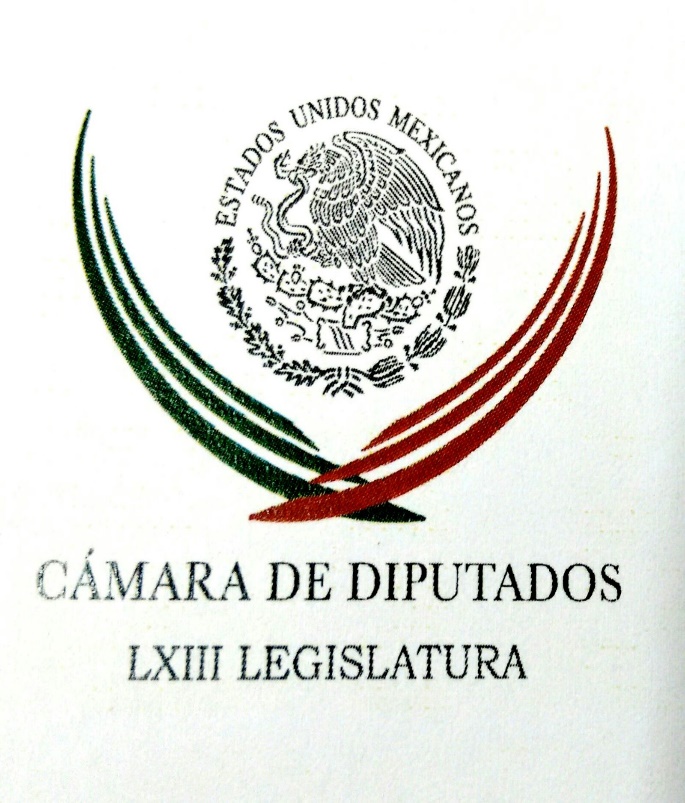 Carpeta InformativaPrimer CorteResumen: Cámara de Diputados buscará elegir un fiscal que sirva a México: Marko CortésInsuficientes recursos del Fonden, se debe impulsar fondo emergente: Martínez NeriLuis Miguel Barbosa. Elección de candidatos a la PresidenciaEPN consulta con priistas lista de 4 aspirantes presidenciales, revelanDesfile celebrará la equidad de género en las Fuerzas ArmadasPromiscuo y una simulación el Frente Amplio: AMLO13 de septiembre de 2017TEMA(S): Trabajo LegislativoFECHA: 13/09/2017HORA: 07:11NOTICIERO: Enfoque NoticiasEMISIÓN: Primer CorteESTACION: OnlineGRUPO: Enfoque Cámara de Diputados buscará elegir un fiscal que sirva a México: Marko CortésEn entrevista con ENFOQUE NOTICIAS, Marko Cortes, coordinador del PAN en la Cámara de Diputados dijo que el Frente Ciudadano por México consiguió que fueran escuchadas las voces de las organizaciones de la sociedad civil para enriquecer el dictamen del artículo transitorio constitucional por el que se impedirá un fiscal a modo.Indicó que pidieron en la Junta de Coordinación Política, que este tema fuera abordado en la Comisión de Puntos Constitucionales, en la búsqueda de llegar a un acuerdo, en algo en lo que, ya públicamente, todas las fracciones políticas nos hemos manifestado a favor, de decir: no a un “fiscal carnal” o a un “fiscal a modo”. El líder parlamentario recordó que el Frente Ciudadano por México conformado por Acción Nacional, PRD y Movimiento Ciudadano, han rechazado una y otra vez un “fiscal carnal o a modo”, pero también han pedido escuchar a las organizaciones que demandan un fiscal que sí sirva.TEMA(S): Trabajo LegislativoFECHA: 13/09/2017HORA: 08:00NOTICIERO: Grupo Fórmula OnlineEMISIÓN: Primer CorteESTACION: OnlineGRUPO: FórmulaInsuficientes recursos del Fonden, se debe impulsar fondo emergente: Martínez NeriEl coordinador de los diputados federales del PRD, Francisco Martínez Neri, urgió al gobierno federal a liberar los recursos del Fondo de Desastres Naturales (Fonden), sin ninguna traba burocrática y señaló que es indispensable que el acceso a éstos no se convierta en una larga tortura burocrática. Enfatizó que el sismo del pasado jueves 7 septiembre afectó una zona amplia del país, "como Chiapas, Tabasco y Veracruz, pero un gran daño se concentró en el Istmo de Tehuantepec, Oaxaca; aunque la ciudad de Juchitán fue la primera en ser identificada como gravemente dañada, no es la única población afectada".En Oaxaca, continuó, 41 municipios viven una tragedia humanitaria. El recuento de los daños en la entidad incluye, hasta hoy, 76 personas fallecidas y se estima que el total de damnificados puede llegar a 800 mil personas. Más de 300 escuelas públicas tienen daños en su infraestructura y cerca de 50 han quedado destruidas.El líder parlamentario del sol azteca puntualizó que "mientras estamos aquí debatiendo en la Cámara de Diputados, la realidad es que la gente está viviendo en la calle, sin alimentos suficientes y sin ninguna fuente de empleo".Agregó que la gira presidencial fue insuficiente para atender la emergencia y las necesidades de la población. "Se requiere de la creación de un fideicomiso extraordinario para financiar la reconstrucción de las zonas afectadas; dicho instrumento permitiría recibir y canalizar donativos del sector privado y de los particulares que estén dispuestos a hacer aportaciones".El legislador perredista precisó que para atender la emergencia, hoy se está proponiendo el descuento de un día de dieta para apoyar a los afectados. "Como oaxaqueño y tras haber visitado la zona afectada, les quiero decir que ese monto es insuficiente ante el tamaño del problema sufrido".Hizo un llamado a sus pares a hacer un esfuerzo adicional "para realizar una donación más significativa, de manera complementaria a la que se autorice en este día. Los invito a ir a la zona afectada, a recorrer las calles de las comunidades y a poner en práctica el valor de la solidaridad ante esta tragedia"."Actuemos ante esta emergencia, que es incluso mayor a la de 1985. Demandemos con energía al Gobierno federal que agilice la entrega de los apoyos en todos los municipios afectados, atendiendo al conjunto de la población y no sólo a la que se concentra en las zonas urbanas de mayor número de habitantes", sentenció. ar/m TEMA(S): Trabajo LegislativoFECHA: 13/09/2017HORA: 06:38 AMNOTICIERO: Fórmula Detrás de la NoticiaEMISIÓN: Segundo CorteESTACION: 104.1 FMGRUPO: FórmulaVidal Llerenas. Irregularidades detectadas en la construcción del Paso ExprésRicardo Rocha (RR), conductor: Ahora, de viva voz, el diputado federal del Partido Morena, Vidal Llerenas, gracias por estar con nosotros. Legislador, ¿cuál tu opinión sobre las irregularidades detectadas por la Secretaría de la Función Pública en la construcción del Paso Express Cuernavaca? Vidal Llerenas (VL), diputado federal de Morena: Bueno, pues primero que se parecen mucho a las que fueron detectadas por la Auditoría Superior de la Federación que ya hizo una auditoría, una auditoría del año 2015, si mal no recuerdo, donde ya había iniciado la obra y que también encuentra problemas en la supervisión, en la licitación, en la planificación de la obra, en cambios que se realizan en la obra. Y algo muy importante que coincide mucho con la de la Función Pública que es con la supervisión de la obra. Esta fue una obra que tuvo cambios durante su ejercicio, durante su construcción y que estuvo mal supervisada, por lo tanto, no es sorprendente que se hayan dado sucesos como los que se dieron en donde debido a la mal supervisión, debido a los cambios en la ejecución, distintos a lo planeado, pues hubo problemas serios como el que sucedió. Entonces, el tema es que ya había evidencia de que esto había sucedido porque tanto la Auditoría Superior que ya se conocía, como esto, que también ya conocía el ejecutor de la obra, es algo que nos está dando a conocer la Secretaría de la Función Pública, pero que ha venido desarrollando durante mucho tiempo. Entonces, incluso antes de inaugurarse la obra es muy probable que ya se supieran muchas de estas irregularidades encontradas. De ahí que la responsabilidad también está no sólo en quien literalmente hizo la obra, sino en la Secretaría de Comunicaciones que supo de este tipo de irregularidades. RR: Ahora, ¿qué va a pasar? ¿Es suficiente este informe? ¿Qué responsabilidades se desprenden de él? ¿Qué va a ocurrir o se va a quedar en un capítulo más de impunidad? VL: Bueno, seguramente se va a quedar, tristemente, en sanciones que va a haber a personas que literalmente construyeron la obra, es decir, personas que estuvieron dentro de la construcción -ingenieros, arquitectos, administradores, etcétera-, pero difícilmente esto va a llegar a personas que estuvieron a cargo de todo el proyecto, a cargo de toda la supervisión e incluso que políticamente son responsables porque debieron haber cuidado el buen desarrollo de una obra de estas características. Entonces, seguramente quedará en sanciones; seguramente, administrativas a ciertos funcionarios de nivel medio, nivel bajo de la Secretaría de Comunicaciones cuando tenemos evidencia también de que funcionarios de mayor nivel tuvieron conocimiento y pudieron haber actuado... RR: Que no se quede el asunto en chivos expiatorios de segundo o tercer nivel, ¿no? VL: Pues así se va a quedar, incluso así lo hizo saber el secretario de Comunicaciones cuando fue a la Comisión Permanente. Si son problemas de ese tipo, pues ahí se deben de quedar. RR: Ahora, ¿no es absolutamente necesario revisar y legislar sobre este sistema de contratos y licitaciones para grandes obras?, porque pareciera, pareciera, que en lugar de contratar a los más capaces, se está contratando -en este caso de estas empresas, muchas de origen español- se está contratando a los que mejor se prestan para la trácala. Empresas que en sus propios países tienen un montón de demandas en su contra. VL: Sí, hay un sistema muy complejo. Ahí veíamos, también cuando fue el secretario que además la Secretaría de Comunicaciones inventó un sistema de puntos en las que descalifica por distintas razones a ciertas empresas. Veíamos, por ejemplo, que en la construcción del tren a Toluca, sólo una fue elegida porque todas las demás fueron descalificadas por distintos factores. Hay muchos problemas ahí, efectivamente, cambiar Ley de Obras, hay una serie de propuestas en el Senado que deberíamos darles seguimiento. Ahora, hay un círculo vicioso también porque entonces hay cuatro o cinco empresas que son las que ganan todos los contratos y que muy probablemente también son las únicas que luego sí tienen la capacidad de hacerlo. Esta es una empresa que evidentemente tiene la capacidad de hacer una obra de este tamaño, ya ha hecho otras. El problema es que no hay la supervisión adecuada ni los mecanismos de contratación adecuada para que haga la obra de manera adecuada. RR: Bueno, pues estaremos muy atentos y con este espacio abierto para darle seguimiento a las consecuencias de este primer informe sobre irregularidades que ascienden, hasta ahora, diputado, a más de mil millones de pesos en el caso de este Paso Express de Cuernavaca, ¿no? VL: Y que insisto, se parecen mucho a las que ya había hecho la Auditoría Superior de la Federación, es decir, son observaciones consistentes con otras auditorías, lo cual debió haber llegado a la Secretaría de Comunicaciones y Transportes a darse cuenta de los problemas. Ellos dicen son irregularidades administrativas, es verdad, pero el tipo de irregularidad administrativa encontrada da muchas pistas sobre la posibilidad de que ha habido problemas serios en la construcción. RR: Bueno, pues estaremos muy atentos. Gracias, Vidal Llerenas, diputado federal; gracias por estar con nosotros esta mañana. VL: Muchas gracias. Duración: 05’ 48” bmj/mTEMA(S): Información General FECHA: 13/09/17HORA: 06:27NOTICIERO: En los Tiempos de la RadioEMISIÓN: Primer CorteESTACIÓN: 103.3 FMGRUPO: Radio Fórmula0Joaquín López-Dóriga. Frente Amplio OpositorJoaquín López-Dóriga, colaborador: La creación del Frente Amplio Opositor, promovido por Ricardo Anaya con el PRD y Movimiento Ciudadano, tuvo su primera victoria el martes pasado, cuando con sus votos más los de Morena, impidió que el bloque PRI-PVEM-Panal-PES construyeran mayoría calificada para instalar la Mesa Directiva de la Cámara de Diputados. Triunfo que se desdobló el jueves cuando Anaya logró que la bancada del PRI accediera a presentar una iniciativa eliminando el pase automático del fiscal general. ys/m.INFORMACIÓN GENERALTEMA(S): Información GeneralFECHA: 13/09/2017HORA: 06:34 AMNOTICIERO: En los Tiempos de la RadioEMISIÓN: Primer CorteESTACION: 103.3 FMGRUPO: FórmulaLuis Miguel Barbosa. Elección de candidatos a la PresidenciaOscar Mario Beteta (OMB), conductor: Continuamos con la segunda parte de esta charla con el senador Luis Miguel Barbosa, a quién le tengo un respeto y un aprecio muy especial, lo sabe usted señor senador y me mucho gusto que acuda al estudio. Buen día. Luis Miguel Barbosa (LMB), senador de la República: Encantado de estar contigo, te tengo profundo respeto también. OMB: Senador, en la primera parte de esta charla le preguntaba: dígame desde su análisis los tres candidatos que van a competir por la Presidencia de la República y decía José Antonio Meade, por el PRI, Andrés Manuel López Obrador obviamente por Morena, y Ricardo Anaya ¿por el Partido Acción Nacional o por este Frente Común PRD-PAN-MC? LMB: Como sea. OMB: No, porque es muy diferente si van juntos PRD-PAN a que si no van juntos PAN y PRD. LMB: Sí, claro. Si el por el frente va a ser Ricardo y si es sólo por el PAN sin Frente va a ser Ricardo Anaya. OMB: Y entonces el PRD ¿iría con quién? LMB: No lo sé. Yo creo que puede ser hasta con Silvano Aureoles. OMB: ¿Miguel Ángel Mancera? LMB: Quien sabe si Miguel Ángel Mancera en esas condiciones también quiere ser candidato del PRD. Yo veo a Silvano Aureoles o a Juan Zepeda. OMB: ¡Ándele! de a tres, cuatro más. LMB: Sí. OMB: Bueno, y decía fuera de micrófono el senador Barbosa que hay un porcentaje muy importante del cual debemos estar pendiente y que pues van a arrojar las encuestas internas o externas de los principales partidos políticos en este país y ¿es la cifra mágica de un 35 por ciento de popularidad o intención de voto? LMB: Sí mira, nosotros hemos analizado -yo por lo menos- y Andrés Manuel ya está arriba de los 30 puntos. OMB: Bueno, pero hay que ser…LMB: En las condiciones en que hoy está. A ver, Andrés Manuel ha tenido un tope de 35 por ciento que es el de la elección del 2006, yo veo que cuando Andrés Manuel llegue a 35 por ciento, que pronto lo alcanzará estaría en condiciones de certeza de que vaya a ser el ganador por la Presidencia de la República y obviamente ese 35 por ciento en el momento que ya haya campaña, en el momento que ya estén compitiendo los candidatos de las otras fuerzas políticas o coaliciones, en ese momento podremos pensar ya en un resultado casi seguro. OMB: Muchos hemos criticado, no tanto a Andrés Manuel López Obrador -que sí lo hemos hecho- pero al equipo que rodea a Andrés Manuel López Obrador y con quién gobernaría a este país para mejorar muchas de las condiciones en distintos rubros; me decía el senador Barbosa: bueno pues si tú criticas al equipo o a la gente que está cerca de Andrés Manuel López Obrador pues tampoco están peor que los que estarían en puestos clave si ganara otro candidato, ¿no? LMB: Sí, mira este asunto sí es importante, o sea, y creo que todos los candidatos lo va a ir resolviendo conforme evolucione la campaña. Andrés Manuel ha dicho que en el mes de noviembre, octubre-noviembre va a anunciar la integración de su gabinete, así lo dijo. Yo espero que esto se dé con mucho cuidado, porque todavía los hechos van a cambiar mucho entre octubre, noviembre o diciembre y el día de la votación que va a ser el primer domingo de julio. Es decir, no entra un novato a gobernar cuando llegue López Obrador, sino entra un estadista que está comprometido con México. OMB: Usted por ese lado confía en que los nombres que dé a conocer Andrés Manuel en octubre o noviembre satisfagan a la opinión pública. LMB: Así es. OMB: Bueno, dígame tres del círculo más cercano de Andrés Manuel López Obrador que tengan una... yo lo incluiría a usted, por ejemplo, una honestidad probadísima, pero dígame otros tres. LMB: Ramírez de la O, economista de altos méritos académicos, pero sobretodo yo veo a un López Obrador tomando al capital humano de la sociedad civil, ahí está, investigadores de la UNAM, del Politécnico, de los centros de estudio, no hay limitación para poder cumplir compromisos de clase política o de intereses. Entonces vamos a ver un gabinete así. Diríamos que el partido político Morena es un instrumento para poder alcanzar el poder pero el poder se va a ejercer por la sociedad. OMB: Entonces, ¿cuál sería el mensaje que le gustaría a usted enviar al auditorio desde el Senado de la República y como senador de la República, independientemente de este viraje que decide usted hacer para apoyar a Andrés Manuel López Obrador en este concurso por la Presidencia de la República? LMB: Mira, yo he sido un senador que me he dedicado estos cinco años que llevo en la función de manera completa, me siento muy bien por lo realizado, voy a seguir sendo legislador empeñoso, voy a seguir siendo un gestor social de la gente también y voy a seguir siendo un político comprometido con la visión de país, con la visión de sociedad que para mí debe existir en México. OMB: Dicen por ahí que en candidato que no ofrezca cambios fundamentales que permeen entre la población como pudiera ser la revocación de mandato, la verdadera rendición y la remoción del fuero a todos niveles pues va a ser más de lo mismo y entonces en ves del proyecto de Nación nos fijaremos más en el historial profesional y moral de cada uno de los concursantes por la Presidencia de la República. Pero bueno, don Miguel Barbosa dice: Tengo tres que seguramente estarán en esta contienda, obviamente Andrés Manuel López Obrador porque es el único caballo en el hipódromo electoral, pero decía José Antonio Meade por el PRI y Ricardo Anaya por el Partido Acción Nacional, con la diferencia de que para el senador Barbosa este Frente Ciudadano conformado por el PRD, PAN y MC no tendrá sustento ni tendrá las bases para ir con un sólo candidato y concursar por la máxima responsabilidad en este país. Y por el lado de Margarita Zavala y el doctor Miguel Ángel Mancera seguramente estarán presentes pero como candidatos independientes, ¿no? LMB: Independientes. OMB: Entonces de tres ya pasamos a cinco. LMB: Pues podemos ver otros más pero creo que ahí está. OMB: Ahí está. Bueno, don Luis Miguel Barbosa, senador de la República. Yo he aprecio muchísimo y espero seguirlo escuchando con sus comentarios en este espacio. LMB: Te agradezco Oscar Mario, te abrazo de manera muy sincera. OMB: Igualmente, igualmente y lo sabe usted bien de aquí para allá. Duración: 06’ 48” bmj/mTEMA(S): Trabajo LegislativoFECHA: 13/09/2017HORA: 06:22NOTICIERO: Enfoque NoticiasEMISIÓN: Primer CorteESTACION: OnlineGRUPO: Enfoque Ejerce PT-Morena en el Senado su posición como tercera fuerza y reclama comisiones claveEl  bloque del Partido del Trabajo –Morena en el Senado empezó a ejercer su poder como tercera fuerza y  reclamar los espacios que por derecho le corresponden.De entrada removió de la presidencia de la comisión de estudios legislativos segunda a Alejandro Encinas para cedérsela Benjamín Robles, así como la secretaria de la comisión de administración que detentaba Alejandra Barrales para imponer a su compañera Luz María Beristaín.Además busca otros reacomodos incluso en espera de que la solicitud de Dolores Padierna sea aceptada por su coordinador, Manuel Bartlett, para unirse a la bancada.Alejandro Encinas quien se sumó en principio al bloque que siguió a Miguel Barbosa, pero luego decidió declararse "independiente", recriminó hoy que lo removieron por no unirse a una bancada.Acusó que "La independencia política cuesta, pero es un costo que bien vale pagar”.Criticó la visión patrimonialista que priva en el poder legislativo donde solo si perteneces a un grupo parlamentario accedes a comisiones o posiciones de privilegio.“Parafraseando a Descartes, Tengo grupo parlamentario, luego existo (…) Solo si tengo pastor, tengo rebaño y prebendas, en el congreso todo se reparte, las comisiones los espacios cada centímetro y hasta los lápices, las gomas y los clips".Encinas criticó la representatividad del PT entre la sociedad, pues mientras él como candidato del PRD en el Estado de México obtuvo más de dos millones 400 mil votos, el PT apenas rebasó el millón de votos en las pasadas elecciones federales del 2015 y en la actualidad ni siquiera tiene diputados federales luego de que recuperó su registro gracias a una serie de juicios.Encinas quién  fuera muy cercano a López Obrador e incluso lo sucedió como jefe de Gobierno, extrañamente ha preferido mantenerse expectante en la disputa que divide a las izquierdas.Ahora en tono de reproche, aseguró que los cargos son efímeros y hay que saber dejarlos atrás, sin embargo demandó una comisión de ética que regule el desempeño de los legisladores.Hay que recordar que a Encinas se le permitió presidir la comisión de Estudios Legislativos Segunda durante cinco años, aun cuando renunció al PRD en enero del 2015.El ex jefe de gobierno de la capital, fue objeto de reconocimiento de parte de sus compañeros de otros partidos por su desempeño en esa comisión, pero aún con todo y eso fue removido de la presidencia de ese órgano. ar/m TEMA(S): Información GeneralFECHA: 13/09/2017HORA: 06:42NOTICIERO: SDPNoticias.comEMISIÓN: Primer Corte ESTACION: OnlineGRUPO: SDPNoticias.comEPN consulta con priistas lista de 4 aspirantes presidenciales, revelanLos cuatro aspirantes a candidatos presidenciales del Partido Revolucionario Institucional (PRI) palomeados por Enrique Peña Nieto pasaron por escrutinio de la bancada tricolor en el Senado.Así lo revela Reforma, que destaca que se trata de los secretarios de Hacienda, José Antonio Meade; de Educación, Aurelio Nuño; de Salud, José Narro, así como de Gobernación, Miguel Ángel Osorio Chong.Cabe destacar que a finales de agosto, esos nombres ya habían sido destapados por Emilio Gamboa, coordinador del PRI en el Senado, quien calificó a los cuatro como “buenos gallos”.Meade, Nuño, Narro y Osorio aparecieron en “boletas” que se repartieron entre los legisladores para que “votaran” por alguno de ellos.El hecho fue sorpresivo y hasta sospechoso, cuentan al mencionado rotativo los asistentes a la reunión donde se llevó a cabo la acción, la cual se realizó a puerta cerrada y que, se dice, fue convocada por Gamboa.“Algunos expusieron sus dudas” públicamente, indica en su nota Claudia Guerrero, quien abunda que Gamboa comentó que la consulta la solicitó el propio Enrique Peña Nieto.Los informantes indicaron que el jefe del Ejecutivo federal ha iniciado consultas con empresarios, académicos y el clero. Quiere saber qué opinan ellos de los “tapados”. ar/m TEMA(S): Información General FECHA: 13/09/17HORA: 07:38NOTICIERO: En los Tiempos de la RadioEMISIÓN: Primer CorteESTACIÓN: 103.3 FMGRUPO: Radio Fórmula0Miguel Ángel Osorio Chong. Reparación de daños tras el sismo en Oaxaca y ChiapasVía telefónica Miguel Ángel Osorio Chong, secretario de Gobernación, dijo que terremoto dejo daños muy importantes en el patrimonio de los oaxaqueños y chiapanecos. Dijo que se ha iniciado el censo en las viviendas. Aún sigue la emergencia, porque sigue temblando; más de mil 340 réplicas, seguimos llevando agua, comida, pero a la vez ya estamos haciendo el censo para pasar a la reposición. En Oaxaca hay 41 municipios afectados y en Chiapas son 81. De los 41 mil municipios hay 800 mil personas damnificadas. En el caso de Chiapas hay 81 municipios, pero hay más de 2 mil 500 comunidades y en el que hay un millón y medio de personas. En este momento se está cubriendo todo el territorio para poderles llevar agua, comida y atención de salud. Agregó que la solidaridad es fundamental.  Hay casas construidas en espacios históricos, son emblemáticos, se tiene que hacer construcción con guía del INAH. Tenemos casas que estaban rentadas, por esto hoy está en el desamparo. La ayuda se está recibiendo a través de la Cruz Roja Mexicana, los gobiernos estatales y el DIF Nacional. ys/m.TEMA(S): Información GeneralFECHA: 13/09/2017HORA: 08:29 AMNOTICIERO: Fórmula OnlineEMISIÓN: Segundo CorteESTACION: OnlineGRUPO: FórmulaDesfile celebrará la equidad de género en las Fuerzas ArmadasEl desfile militar por el 207 Aniversario de la Independencia de México será especial para las Fuerzas Armadas, porque estará dedicado al Centenario de la Constitución y por primera vez habrá mujeres comandando agrupamientos y marchando hombro con hombro con los varones.En esta ocasión participarán más de 12 mil integrantes de las Fuerzas Armadas, entre el Ejército, la Fuerza Aérea, la Marina, además de policías federales, bomberos de la Ciudad de México y la Comisión Nacional del Agua (Conagua) y asociaciones de charros.Una tercera parte de los efectivos serán mujeres y aunque desde hace una década tienen una participación más activa en las Fuerzas Armadas, ésta será la primera vez que los agrupamientos serán mixtos, antes había agrupamientos solo de mujeres o de hombres.Con 24 años de servicio, la teniente coronel enfermera Rocío Gómez Morales comandará el Agrupamiento Constitución que incluirá tres carros alegóricos con motivos del Centenario de la Carta Magna. Es una de las dos mujeres que comandarán agrupamientos en el desfile del 16 de Septiembre."Es un contingente muy pequeño pero su objetivo es recordarle a todos que la Constitución nos da la libertad" aseguró en entrevista con Notimex durante uno de los ensayos celebrados en el Campo Militar número 1. Cada carro representará una de las tres constituciones más significativas del país, las de 1924, 1957 y 1917."Somos dos comandantes mujeres que estamos participando en el desfile, es la primera vez que eso pasa; la otra mujer es la General Brigadier Irene, cirujano dentista, no se había dado esto, antes los encabezaban solo hombres, antes nuestro ejército era más masculino… bueno, mejor dicho, más lleno de hombres", expresó.La teniente aseguró que en esta edición del desfile habrá mujeres en prácticamente todos los agrupamientos como son los de policía militar, artillería, acciones cívicas o Plan DNIII, "por eso los invitamos a todos a que nos observen", dijo.Regularmente Gómez Morales se desempeña como enfermera quirúrgica en el Hospital Militar de la Mujer y Neonatología; consideró que el desfile es una oportunidad de convivir con la gente y mostrar que el Ejército no son solo los cuarteles, "son las personas conviviendo con la sociedad".El teniente de Caballería, Ulises Garcilazo Pérez tiene 10 años de servicio y desfilará con el Agrupamiento Motorizado; regularmente se desempeña como docente, da clases de derechos humanos y táctica de caballería a oficiales y oficiales en el Quinto Regimiento de Caballería; este será su tercer desfile."En 10 años el Ejército ha tenido muchos cambios; me tocó ver la integración de la mujer al Heroico Colegio Militar, soy de la primera generación donde llegaron mujeres (…) también se hace mucho énfasis en el respeto a los derechos humanos que debemos tener hacia la población civil".Por ello aseguró estar orgulloso de participar en el desfile pues es una oportunidad de que la gente sepa que los militares "somos parte del pueblo y de la comunidad, somos esposos, hijos, hermanos y padres de familia".Las mujeres tenemos la misma fuerza y conocimiento para lograr las mismas cosas que los hombres, aseguró Londy Paola Vázquez Farfán, soldado auxiliar oficinista quien marchará en el agrupamiento de ingenieros y zapadores.Igual que para los más de 12 mil integrantes del Ejército, que participan en el desfile es una comisión especial de trabajo para la que ensayan todos los días sin descanso varios meses antes, desde antes que amanezca.Ella tiene año y medio en las Fuerzas Armadas, normalmente se encarga de elaborar oficios y trabajo administrativo; el próximo 16 de septiembre cambiará los archivos por un rifle en su primera participación en el desfile conmemorativo. "Me fascina, es un orgullo para mí estar aquí".Será su primer desfile, y aseguró que siempre le llamó la atención la disciplina y marcialidad que los militares tienen para todo, "siempre lo consideré algo superior", por ello hizo un llamado principalmente a las mujeres para que vean el desfile el próximo 16 de septiembre y se acerquen al Ejército.TEMA(S): Información GeneralFECHA: 13/09/2017HORA: 07:17 AMNOTICIERO: Fórmula OnlineEMISIÓN: Primer CorteESTACION: OnlineGRUPO: FórmulaPromiscuo y una simulación el Frente Amplio: AMLOEl líder del Movimiento Regeneración Nacional (Morena), Andrés Manuel López Obrador, criticó la creación del Frente Ciudadano, conformado por los partidos Acción Nacional, de la Revolución Democrática y Movimiento Ciudadano, y lo calificó como promiscuo y parte de "un régimen de simulación".En un video difundido a través de sus redes sociales, el aspirante a la Presidencia de la República aseguró que "los que no quieren el cambio están simulando que va a haber un frente independiente, entre comillas, una alianza, un acuerdo, una mezcolanza, porque se unen PAN con PRD, una relación política sin nada". Dijo que la alianza del Frente Ciudadano está marcada por la "promiscuidad", pues, no tiene ideales ni principios; "sólo es unirse para mantener al régimen de corrupción, de injusticias".Aseguró que "como el PRI ya no les sirve, ahora inventan un frente para que continúe el mismo régimen corrupto. Es gatopardismo, eso que consiste en que las cosas en apariencia cambien, pero –siguen- igual". En ese sentido dijo que esta estrategia de la "mafia del poder" no les va a funcionar, pues en 2018 Morena les va a ganar y refirió que en las encuestas más recientes, su partido está diez puntos arriba de sus contrincantes; "vamos muy bien. Nosotros no vamos a traicionar nunca a los ciudadanos que nos están dando su apoyo", insistió. bmj/mTEMA(S): Información GeneralFECHA: 13/09/2017HORA: 08:05NOTICIERO: Grupo Fórmula OnlineEMISIÓN: Primer CorteESTACION: OnlineGRUPO: FórmulaCasi 10 mil secuestros durante gobierno de Peña, en agosto aumenta 9%: Isabel MirandaIsabel Miranda de Wallace, presidenta de la organización Alto al Secuestro, dio a conocer que la cifra de secuestros se incrementó durante el mes de agosto por el secuestro masivo de migrantes en estados como Chiapas y Tamaulipas.Durante el mes de agosto el delito de secuestro registró un aumento del 9 por ciento y un 17 por ciento en cuanto a víctimas se refiere. En lo que va de la administración del Presidente Enrique Peña 9 mil 972 secuestros.En ese sentido, Miranda de Wallace hizo un llamado a las autoridades estatales a implementar las Unidades Antisecuestro. Asimismo, señaló que los estados que ya cuentan con este departamento, "les meten delitos de alto impacto, otros delitos y han dejado de ser unidades especializadas. Y, eso, lo que va a traer es un repunte en el delito de secuestro".En entrevista telefónica con Ciro Gómez Leyva, Miranda de Wallace señaló que el secuestro masivo de migrantes que tuvo lugar en Chiapas y Tamaulipas derivó en que la cifra de este delito se elevara.Asimismo, señaló que durante el mes de agosto hubo un repunte también en el número de personas detenidas por el delito de secuestro, pasando de 106 en julio a 149 en agosto. ar/m 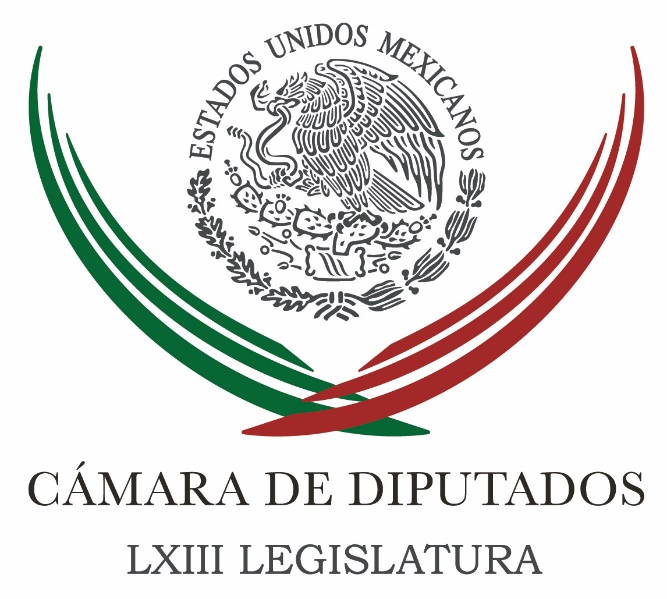 Carpeta InformativaSegundo CorteResumen:César Camacho: No se deben contaminar con lo electoral los trabajos legislativosCésar Camacho: Iniciativa para quitar el pase automático del procurador a fiscalMesa política: Frente Ciudadano por MéxicoInician diputados análisis del Quinto Informe de GobiernoPaquete Económico debe ser sólido y con sentido social, afirma diputadoSenadores del PAN piden comparecencia de consejeros de Pemex por caso OdebrechtSeis ONGs internacionales piden a Washington no dar más dinero a Sedena por violaciones a DDHHMiércoles 13 de septiembre 2017TEMA(S): Trabajo LegislativoFECHA: 13/09/2017HORA: 08:54 AMNOTICIERO: Noticias MVSEMISIÓN: Segundo CorteESTACION: 102.5 FMGRUPO: MVS ComunicacionesCésar Camacho: No se deben contaminar con lo electoral los trabajos legislativosLuis Cárdenas (LC), conductor: Hay un debate en la Cámara de Diputados, un debate pues vigente, va a ser una situación ahí complicada, fue este tema el que colocó a la Cámara de Diputados en un impasse, sin Mesa Directiva durante una semana, esto que llaman resistencia legislativa los integrantes del Frente Ciudadano por México. Platicábamos con ellos hace rato, estuvo aquí, estuvieron aquí los coordinadores de este Frente Ciudadano por México: Marko Cortés, Clemente Castañeda y Francisco Martínez Neri, del PAN, Movimiento Ciudadano y PRD respectivamente. Bueno, el gran debate en estos momentos es el tema del pase automático, del fiscal general de la nación y le aprecio mucho al coordinador del PRI, César Camacho Quiroz, que me tome esta llamada telefónica. César, muy buenos días, ¿cómo estás? César Camacho (CC), coordinador del PRI en Cámara de Diputados: Hola, buenos días, Luis, qué gusto saludarte, gracias. LC: ¿Se va a trabar otra vez la discusión, Cesar? Por ahí veíamos que ayer estaba un poco complicado, comenzaron otra vez las negociaciones en torno a tratar de impedir que Raúl Cervantes, así, literal, o al menos lo dijeron así hace un momento también aquí, en este espacio, tratar de impedir que él fuera el fiscal general de la nación, querían meter otros candados; ¿cómo ven la cosa desde el PRI? CC: Bueno, tres cosas. Primero, me llama la atención la acuñación de este término, resistencia legislativa, cuando al Legislativo se va a debatir, no a rehuir el debate. Entonces, bueno, es un poco paradójico resistirse a ir a la tribuna y la primera evidencia de esta resistencia, de este chantaje, de este boicot fue evitar la oportuna instalación de la Mesa Directiva. Pero ya se destrabó y ahora parece que ésta es una negociación sin fin, si es que llevan adelante estas pretensiones. Déjame hacer una brevísima historia: la noche del 30 de agosto la pretensión era en la Cámara de Diputados presionar para que en el Senado la presidencia de la Mesa la tuviera el PAN; la noche del 30. Como la tuvo el PAN, aunque en un panista que algunos les hubiera gustado que no fuera Ernesto Cordero, la mañana del 31 ya era diferente la pretensión, ya era hacer que no hubiera pase automático de procurador a fiscal también en el Senado de la República. Como una muestra de congruencia y de deseos de hacer política, hice pública en el PRI la exhortación a mi compañero Emilio Gamboa para que en el Senado, que es donde ese asunto estaba exclusivamente discutiéndose, pudieran dictaminar una iniciativa del presidente Peña, que planteó justamente quitar el pase automático de procurador a fiscal. Para insistir en la congruencia, me comprometí a presentar una iniciativa en los mismos términos que el Presidente, lo cual hice el jueves pasado en nombre del PRI y sus aliados, más de 250 firmas, para hacer que el procurador no pasara automáticamente a fiscal. Ayer propusimos que el asunto se discutiera en el pleno porque lo habíamos pactado y ahora la pretensión es que "no queremos que Raúl Cervantes participe" y en la hipótesis de que esto así ocurriera, pues ya esperaríamos a ver y ahora qué se les ocurre. Entonces parece una negociación sin fin, insisto, entonces... LC: O sea, es una negociación al final con miras de 2018, también entiendo; o sea, política. CC: Nada más que yo creo que, si somos gente responsable, legisladores profesionales, tenemos que, haciendo un gran esfuerzo, evitar la contaminación de lo electoral a los asuntos legislativos y a la buena marcha de las instituciones. Y voy a lo concreto: ayer pretendimos que se le diera urgente resolución y ellos, como una expresión de elemental congruencia, tendrían que haber ido con la propuesta nuestra porque el pacto era hacer que no hubiera pase automático. Insisto, ahora la pretensión es que Raúl Cervantes no participe, lo cual, de entrada, me parece que es una conducta o, mejor dicho, una eventual decisión legislativa violatoria de derechos. LC: Déjame preguntarte algo, César Camacho, ¿no se está jugando ya al final a patear el bote, patear el bote, patear el bote? Porque, a ver, hay que hacer esta reforma... CC: Ellos son los que quieren patear el bote. LC: Te lo pregunto... CC: Haciendo más complicada la decisión, una decisión... A ver, otra vez, haciendo breve historia: el pase automático lo construyeron ellos también y congruentes, como parece que son cuando les conviene, en estados como Querétaro o Guanajuato, los gobiernos panistas han promovido y conseguido el pase automático. Entonces hay una posición selectiva, "aquí me gusta y allá no me gusta", en consecuencia... A ver, si ellos pretenden patear el bote harán muy mal para las instituciones. El asunto va en curso, el asunto está... Diríamos que primordialmente esta discusión está en el Senado porque es al Senado al que le toca, no sólo... Si se trata de modificar leyes, nos toca a las dos cámaras; pero el procedimiento del nombramiento del procurador o fiscal le toca al Senado. En consecuencia, yo por supuesto que asumo la responsabilidad de ser cámara colegisladora, pero ahora, que decidimos ayer, que decidimos que la iniciativa, ésa y otras, se fueran a la Comisión de Puntos Constitucionales, hay que dar allí, quizá sin prisa, pero recordando a Ruiz Cortines, sin prisa, pero sin pausa, vamos a hacer que se dictamine, espero yo que en los términos que el Presidente Peña lo hizo, no por pensar en Raúl Cervantes como persona física, que dicho de paso, es mi amigo y lo respeto profesionalmente, sino porque me parece un exceso que le quiten el derecho; yo no sé si lo ejerciera o no llegado el momento de pretender participar; pero impedirle que participe en este proceso es francamente violatorio de derechos y es atropellador. Insisto, yo no sé si Raúl, llegado el momento, optaría o no por participar, pero me parece un despropósito, un exceso y una consigna. Pero bueno, vamos a discutirlo, nosotros estamos en la mejor disposición de que este asunto camine... LC: Claro. CC: Porque es un engrane, un engrane del Sistema Nacional Anticorrupción. LC: Viene bien fuerte... CC: No lo es todo, pero es muy importante. LC: Viene muy fuerte este periodo, se antoja fuerte en materia de... CC: Se antoja fuerte. LC: De negociaciones y te preguntaría finalmente, César Camacho, ¿cuál va a ser la postura del PRI frente a lo que presentan pues ya en unos minutos más, en unas horas más este Frente Ciudadano por México? Nos adelantaban hace unos momentos aquí, en la mesa, que pues iban a estar presentando este frente en común y pues van con varios temas, inclusive temas en materia presupuestaria, quizá vayan a poner ahí sobre la mesa el asunto de reducir el IEPS, el tema del gasolinazo, etcétera, ¿cuál va a ser la posición, la postura del PRI? CC: Bueno, primero es absolutamente demagógico, todos aplaudiríamos, perdón por la broma, a dos manos. LC: Claro. CC: La reducción de impuestos, en donde quiera, pero las cuentas no dan, Luis; en consecuencia, es absolutamente demagógico y tiene un evidente sesgo electoral para tratar de conseguir simpatías, con una postura que sencillamente, insisto, no es saludable para las finanzas públicas. Si algo ha caracterizado al gobierno de Enrique Peña en materia de finanzas públicas, de hacienda pública, de ingresos y egresos es la responsabilidad. En consecuencia, actuar con responsabilidad a veces es actuar o tomar medidas que pueden en el corto plazo no gustar, pero es hacerlo para que no naufrague esta nave y pedir lo que están pidiendo, insisto, de entrada, te digo, que con la reducción al IEPS por supuesto que no vamos y lo vamos a decir en la tribuna y vamos a esperar con interés la comparecencia del secretario Meade al pleno porque es el único funcionario que por mandato constitucional debe comparecer ante los diputados. Pronto ocurrirá, quizá hacia finales de este mes y vamos a dar el debate en la tribuna de San Lázaro y, por supuesto, en los medios. LC: Estaremos atentos, César Camacho Quiroz, coordinador del PRI en la Cámara de Diputados, gracias, muy buenos días. CC: A ti, buenos días. LC: Gracias a César Camacho. Duración: 08’ 45” bmj/mTEMA(S): Información GeneralFECHA: 13/09/2017HORA: 09:05 AMNOTICIERO: Enfoque NoticiasEMISIÓN: Segundo CorteESTACION: 100.1 FMGRUPO: FórmulaCésar Camacho: Iniciativa para quitar el pase automático del procurador a fiscalLeonardo Curzio (LC), conductor: Tengo en la línea telefónica al doctor César Camacho, coordinador del PRI en la Cámara de Diputados. Doctor, cómo está, buenos días. César Camacho (CC), coordinador del PRI en la Cámara de Diputados: Buenos días, muchas gracias. LC: Pedirle su punto de vista de lo que ocurrió ayer, finalmente no se mandó al Pleno todo este asunto de quitar el transitorio para que el procurador se convierta en fiscal, y se fue a comisiones. CC: Fue un compromiso que hizo la bancada de la que formo parte y algunos otros diputados, más de 250 firmas, que presentamos una iniciativa idéntica a la del Presidente Peña, exactamente para quitar el pase automático de procurador a fiscal, ya sin echar mano de los argumentos que he vertido de que esta disposición constitucional de un transitorio que forma parte de un cuerpo constitucional fue aprobado en su momento por las bancada que ahora se oponen, pero ellos responderán, darán la cara, por esta responsabilidad. Por ahora lo que hice fue ser congruente con un ofrecimiento que formulé y acreditar en los hechos que el PRI no va con el pase automático de procurador a fiscal, pero ayer, ahora se pretextan cosas nuevas, que vamos a iniciar una discusión, hay quien sugiere que sobre la estructura de la Procuraduría o la Fiscalía, sobre el modo de operación, discusión que no está en la Cámara de Diputados, está en el Senado de la República. En consecuencia nosotros expresamos ayer, y ahora lo digo, que escucharemos a quien se deba, sobre todo a la Comisión de Puntos Constitucionales, pero en nuestros arreglos camarales, al menos de las fracciones del PRI, queda claro que este asunto está en la cancha del Senado y que lo deben tratar allá, porque además la fase final de este proceso que es el nombramiento del procurador-fiscal corresponde justamente al Senado. Vamos nosotros a respetar esta atribución, a estar muy atentos, porque cuando se trate de disposiciones jurídicas sí somos cámara colegisladora, en el caso que nos ocupa, diríamos, vamos a tener una especie de doble condición, somos cámara de origen de esta iniciativa que espero prospere pronto, la de quitar el pase automático, y si en el Senado hacen éste u otros arreglos seremos cámara revisora. Por eso es tan importante que el proceso de discusión y -espero- de acuerdo, de construcción de consensos se apresure, a efecto de que pronto tengamos el esquema jurídico, el esquema normativo, el esquema orgánico, de una institución vital, pilar del Sistema Nacional Anticorrupción, que es la Procuraduría convertida en Fiscalía General. Estamos listos, nosotros queremos honrar nuestros compromisos, pero lo sorprendente es que cuando hay un elemento de negociación que se consiguió entre todos ahora surge un nuevo, y la pregunta es y cuando ése, si eventualmente ése se resuelve en los términos de los peticionarios, ¿qué saldrá? Hasta que no se cumplan caprichos, y nosotros no estamos para cumplir caprichos. LC: Una ley pro Cervantes, casi. CC: Yo creo que no debe ser ni ley pro Cervantes, ni anti Cervantes. Hoy Raúl Cervantes es el procurador, pero me parecería grave, hasta atentatorio de derechos, legislar por consigna. LC: Mala idea ésa. CC: Me parece que es una mala idea porque atenta contra derechos. Yo no sé si Raúl, llegado el caso, se presentara a participar ante la opción de ser, de convertirse en fiscal, no lo sé, es una decisión personalísima, lo que me parece contrario a derecho es que haya una consigna para que no participe, en sus méritos se tomará en cuenta su propuesta, su candidatura, si es que se presente, pero por ahora, insisto, me parece hasta tiene un tufillo persecutorio esta propuesta de impedir que participe. Insisto, en otras instancias, en otras decisiones del Poder Legislativo sobre organismos constitucionales autónomos, se da la opción de que quien tiene a su cargo participe, ya sabrá el tomador de decisiones, que en este caso es un órgano colegiado plural, si le dan la confianza o no. Pero por lo pronto me parece que es una consigna irrespetuosa, antijurídica, y que además en términos de negociación política es una superviniente demanda, cuando la anterior estaba satisfecha. Me parece honradamente un exceso, un despropósito y una actitud provocadora, que además pretende en algún sector de la comunidad lograr aplauso fácil aunque sea irresponsable. LC: No deja de ser llamativo que tenga este tufillo personal. ¿Cómo tienen agendado todo lo que tiene que ver con la discusión del Paquete Económico, la glosa del informe? CC: La glosa empieza hoy con la vertiente de política interior; mañana política económica; el martes de la siguiente semana, política social, y el jueves de la siguiente semana política exterior. Y todavía no lo ponemos sobre la mesa, pero tenemos que negociar el invitar a comparecer al secretario de Hacienda, justamente para explicar los alcances del paquete económico, que dicho sea de paso esta vez el Ejecutivo decidió no proponer cambios a las leyes fiscales adyacentes, no a la Ley de Derechos, no a la Ley de Coordinación Fiscal, no al Código Fiscal de la Federación, solamente Ley de Ingresos y Presupuesto de Egresos, lo cual va a abreviar la discusión. Y creo que si en una palabra tuviera que describir la característica del paquete económico es responsabilidad, consistencia, de una política que siempre es difícil, pero hay que ser muy serios para evitar riesgos de que las finanzas públicas impacten en economía en general. LC: Muy agradecido por la conversación. CC: Un abrazo, hasta pronto. LC: El coordinador de los diputados priistas en la Cámara de Diputados. Duración: 06’ 45” bmj/mTEMA(S): Trabajo LegislativoFECHA: 13/09/2017HORA: 07:28 AMNOTICIERO: Noticias MVSEMISIÓN: Segundo CorteESTACION: 102.5 FMGRUPO: MVS ComunicacionesMesa política: Frente Ciudadano por MéxicoInsert Marko Cortes (MC), coordinador de la Fracción Parlamentaria del PAN en la Cámara de Diputados: "Pedimos que la discusión de eliminar el pase automático del procurador a fiscal general pueda ser abordado". Insert no identificado: "Que la propuesta esté a cargo de un jurista, mujer u hombre, con autonomía e independencia". Insert no identificado: "Vamos por la eliminación del pase automático". César Camacho, coordinador de los diputados del PRI: "Estamos de acuerdo con que la iniciativa en comento se concentre en la Comisión de Puntos Constitucionales para que se discuta". Insert no identificado: "Estamos aquí para resolver problemas, no para incendiar tribunas". Insert no identificado: "Que nos parecería incluso una negligencia legislativa de sólo tratar de reducir el debate a una cuestión del pase automático". Insert no identificado: "Eliminar el llamado pase automático no es suficiente para construir la Fiscalía General autónoma, eficaz e independiente que el país necesita". Luis Cárdenas (LC), conductor: La semana pasada se vivió una semana inédita, dicen muchos, en la historia del Congreso mexicano: por pues prácticamente una semana, por más de siete días se suspendió la instalación de la Mesa Directiva de la Cámara de Diputados. Cosa importante porque venía el presupuesto a punto de ser entregado y había ahí una negociación que se fue haciendo más dura, más dura y más dura en torno al tema del fiscal general de la nación. Y es que este fiscal, de acuerdo a una ley que se votó desde el 2013 con estas reformas, una ley muy compleja, que incluía muchas cosas, incluía también la figura del pase automático; es decir, aquel que fuera procurador general de la República pasaría, en cuanto se aprobara la Ley General de la Fiscalía de la nación, pasaría de manera automática a convertirse en uno de los hombres o mujeres más poderosos de este país, duraría nueve años en el cargo. De pronto el tema saltó y saltó también previo al 2018. Hoy aquí, en esta mesa, le quiero agradecer a los coordinadores de este frente, el Frente Amplio, el Frente Ciudadano, el frente que al final terminó por negociar la iniciativa del pase automático, de que esto se retirara del Senado y pues se volviera a negociar. Hoy aquí Marko Cortés, coordinador del PAN. ¿Cómo estás, Marko? Buenos días. Marko Cortés (MC), coordinador del PAN en Cámara de Diputados: Muy buenos días, Luis, qué gusto saludarte a ti y a todos los amigos que nos escuchan. Igual saludando a Clemente y a Francisco. LC: Gracias, gracias, Marko Cortés. También está con nosotros Francisco Martínez Neri, coordinador del PRD, ¿cómo estás? Francisco Martínez Neri (FMN), coordinador del PRD en Cámara de Diputados: Hola, qué tal, para servirte. Muy bien y contento además. LC: Muchísimas gracias. Y también nos acompaña Clemente Castañeda, coordinador de Movimiento Ciudadano, ¿cómo estás? Clemente Castañeda (CC), coordinador de Movimiento Ciudadano en Cámara de Diputados: Luis, muy buenos días, buenos días al auditorio y saludo a mis compañeros con mucho afecto. LC: ¿Por qué se juntaron, oigan? O sea, uno diría, ver al PRD, Movimiento Ciudadano, el PAN juntos en torno a un tema, por el fiscal general de la nación; pero, la neta, de fondo, ¿no es más bien un asunto electoral? ¿Quién quiere empezar? Clemente te estás riendo. CC: No, es que la pregunta es frecuente porque por lo general siempre que hay coincidencias políticas dicen "oigan, es que las coincidencias son imposibles, seguramente hay otro fin que no alcanzamos a ver detrás de ello" y, sin negar que a la mejor el Frente Ciudadano por México pueda tener una ruta electoral posterior, también es cierto que entre nosotros y entre algunos otros colegas de la Cámara de Diputados hemos encontrado ciertas coincidencias afortunadamente. ¿Por qué? Porque creo que los que estamos aquí entendemos la política como la posibilidad sí de tener diferencias, pero también de subrayar coincidencias. Y el caso que nos ocupó, éste que tú acabas de mencionar, el caso del fiscal, pues creo que es una lucha que bien vale la pena dar, en donde no es difícil tener coincidencias cuando está de por medio el futuro de una de las instituciones más importantes del país. Así es que digamos que se impuso la política, la política nos acercó, identificamos dónde estaban nuestras coincidencias, las explotamos en el buen sentido del término y decidimos dar una batalla conjunta, que hoy afortunadamente tiene resultados no sólo para el Frente, sino para muchos mexicanos que aspiran a cambiar al país. LC: Una de las críticas más agudas, Marko, Francisco, Clemente, fue el hecho de cuestionarlos y decir "ustedes votaron por el pase automático, ustedes lo hicieron en 2013", si lo hizo Anaya, si no lo hizo Anaya, si estaban ahí, que si era muy complejo. La obligación de los legisladores es leer las letras chiquitas, ¿qué dicen después de esto? O sea, ya se quitó el tema del pase automático, pero fue algo que ustedes mismos votaron, Marko. MC: Yo lo que te diría es que escuchamos a la sociedad. Hace más de un año la sociedad levantó la voz y dijo "hay un error, ahí hay trampa, quieren poner al actual procurador por nueve años de fiscal general y en aquel contexto todavía no estaba el socavón, todavía no estaba la quiebra de Pemex, todavía no estaba la licitación amañada del tren Querétaro-México. LC: O sea, 2013. MC: Todavía no estaba la Casa Blanca, era una coyuntura absolutamente distinta. Ahorita simple y sencillamente, en esta coyuntura, donde la característica principal del actual gobierno de Enrique Peña Nieto ha sido la corrupción de todos sus cercanos, esto simplemente es inaceptable. Por ello es que la sociedad levantó la mano y dijo "esto no puede ser" y nosotros tomamos esa causa desde entonces y dijimos "es necesario que se corrija". El propio Presidente de la República en noviembre del 2016 reconoció que era necesario, pero había un doble lenguaje. El PRI de la Presidencia de la República manda una iniciativa para corregir, pero el PRI de la Cámara de Senadores, de la Comisión de Puntos Constitucionales, que encabeza el PRI, la meten a la congeladora y deciden no dictaminarla y el PRI en su reunión plenaria de Senadores hablan con claridad de que van a ir por el pase automático y que van a ir con Raúl Cervantes para que él fuera fiscal. Esto prendió todos los focos de alerta y provocó que este naciente Frente Ciudadano por México se fortaleciera con una causa ciudadana, con una exigencia de combatir la corrupción y la impunidad y que ya se ha anotado dos triunfos muy concretos. Hemos venido reteniendo, hemos venido haciendo la resistencia legislativa más importante en la historia moderna de México, en donde logramos doblegar a quien tiene mayoría en el Congreso, pero entendieron que la oposición unida con una causa fuerte también puede legislar y también puede hacer gobierno desde la oposición. Eso es lo que hicimos y por eso es que estamos aquí. Estamos aquí sumando por una causa por México, por una causa que nos exigen millones de mexicanos y esto, sin duda, puede llevarnos en un momento posterior a una alianza electoral. Pero, Luis, hoy más tarde estaremos en Cámara de Diputados igualmente Clemente de Movimiento Ciudadano, Francisco Martínez Neri del PRD, tu servidor del PAN, acompañado de nuestros respectivos presidentes nacionales de nuestro partido, presentando una agenda legislativa común para este periodo de sesiones. LC: O sea, van en bloque. MC: Vamos en bloque. LC: Van a estar en bloque. MC: Estamos dialogando, estamos construyendo y estamos viendo qué sí nos... LC: Vamos a ese tema en un momento más, si me permites, Marko; pero primero me gustaría agotaron un tanto este asunto del fiscal general de la Nación. Francisco Martínez Neri, te pregunto, coordinador de los diputados, Cámara baja, en el PRD; Francisco, o sea, nos lo cuentas, Marko, lo cuentas, Clemente, ¿era así? O sea, ¿iba a ser Raúl Cervantes, venía una cuestión de que "sea el pase automático" y por eso el PRD dice "órale, vamos"? FMN: Mira, yo creo que en un régimen que se ha caracterizado por su corrupción, como el régimen priista que estamos padeciendo todavía; ellos habían de jugar un papel importante en cuanto al decidir qué hacer: "o cubrirnos las espaldas con alguien a modo", ¿verdad? "O permitir que haya un cambio importante, en donde una persona con todas las características de propiedad, profesionalismo, etcétera, venga a revisar nuestras cuentas". Yo creo que ellos lo pensaron con mucho cuidado y dijeron "bueno, más vale quedar mal a que nosotros más adelante tengamos problemas con la justicia". Yo eso creo, estoy convencido de ello porque un régimen que se ha caracterizado por sus constantes actos de corrupción no puede permitir de ninguna manera que venga un fiscal independiente a revisar sus cuentas. Entonces me parece que fue muy bien calculado por ellos y desde luego que esta lucha que hemos librado les quita la sábana de encima, los descubre y desde luego una oportunidad muy grande de que podamos inaugurar en el país un fiscal, la llegada de un fiscal que pueda, efectivamente, jugar un papel fundamental para el país. LC: Decías, Marko Cortés, hace un momento, lo decías también, Clemente, "estamos en una iniciativa, en una forma de resistencia en el Congreso que no se había dado", una manera de protesta, por decirlo de alguna manera, ¿no? Pero el PRD estaba acostumbrado, Francisco, a tomar la tribuna. FMN: Sí, por supuesto. LC: Y el PAN estuvo criticándolo durante mucho tiempo cuando lo hacía, particularmente cuando el PAN era gobierno, cuando el PRD seguía siendo oposición. ¿No fue esto una especie de toma de tribuna más institucional, sin las banderas, sin tanta alharaca; qué opinas, Clemente? CC: Yo... Digamos que lo que sucedió en las últimas semanas fue que usamos, con absoluta legitimidad, los instrumentos que te da de la ley para tratar de fijar una posición; es decir, no hubo ninguna violación legal normativa, ningún acto de escándalo, ningún otro tipo de protesta, más que los recursos que te dan los propios... El reglamento y la propia ley que rige la vida interna de la Cámara de Diputados. Y creo... Y tan es así que incluso desde el propio PRI hubo señalamientos en el sentido de que lo que hacíamos no era incorrecto, que al contrario, en la vida parlamentaria se vale utilizar esos instrumentos, que, repito, son legales y son legítimos. LC: ¿Era filibustero el asunto? MC: No, era una convicción. LC: ¿Pero era una estrategia? MC: Nosotros lo que vimos ahí, que era la última cuña posible para lograr el compromiso del Gobierno de decir "no al pase automático del fiscal"; era la última. Lo que nosotros dijimos es "hagamos resistencia legislativa, evitemos que se instale la nueva Mesa Directiva mientras aceptan que la iniciativa del Presidente, con las mejoras ahora ciudadanas, sea procesada" y esa estrategia funcionó. LC: Uno no quiere amarrar navajas necesariamente, pero déjame preguntarte, Francisco Martínez Neri, ¿no era de repente contradictorio eso? O sea, ustedes sí habían tomado tribunas, ustedes sí habían hecho muchas cosas y el PAN los había criticado en varias ocasiones... FMN: Hay caminos, hay caminos institucionales que tiene uno que transitar. Cuando se toma una tribuna muchas veces es por la desesperación y también por el número de personas que debaten, que discuten y que a veces están en alguna situación de inferioridad. LC: O sea, porque les ganan en número. FMN: Claro. Hoy creo que la posibilidad de detener el nombramiento de la Mesa Directiva era clarísimo, era clarísimo. ¿Entonces para qué utilizar otro mecanismo? Creo que este mecanismo fue muy bien visto por la sociedad, cumplió su objetivo y hoy estamos ante otro escenario. LC: Tengo que hacer una pausa, ¿les parece? Regresamos en un momento y ahora sí platicamos, nos dices, Marko Cortés, nos dices, Clemente Castañeda, nos dices, Francisco Martínez Neri, van juntos en este periodo, ¿ya se pusieron de acuerdo en tantas cosas, es la previa hacia el 2018? Platicamos, platicamos al regreso, si les parece. Opiniones muy importantes, Luis Cárdenas MX, Twitter, Facebook, tenemos un Whats, está abierto a todo el auditorio, 55 71 13 13 37. Seguimos con más, regresamos para platicar de esta alianza, que hay quien dice "es agua y aceite, es antinatura". Seguimos. (Pausa) LC: Seguimos platicando en torno a este Frente Ciudadano por México. Nos dicen aquí, en este espacio, van juntos, van en bloque, ¿cuántos suman, cuántos diputados suman en la Cámara baja entre Movimiento Ciudadano, PAN, PRD; cuántos son? FMN: Sumamos ciento... MC: Ciento nueve Acción Nacional. FMN: Más 48 de nosotros, 52 nosotros y 21 de Movimiento Ciudadano. LC: Y bueno, todavía no se alcanza una mayoría absoluta, ¿o sí? MC: No, pero sí somos más de una tercera parte y que en esta tercera parte ya es donde podemos ser parte decisiva en definiciones importantes, como la que viene del auditor superior de la nación, en donde se ocupan dos terceras partes para la aprobación. Entonces en las decisiones más importantes, como una reforma constitucional, somos determinantes. LC: A ver, tengo que hacer una brevísima pausa, perdón. (Pausa) LC: Después de este breve paréntesis continuamos con esta mesa, estamos platicando aquí con Marko Cortés, el coordinador del PAN en la Cámara de Diputados, con Francisco Martínez Neri del PRD y con Clemente Castañeda, coordinador también de Movimiento Ciudadano en la Cámara de Diputados. Déjenme preguntarles algo. OK, van en un Frente Ciudadano por México para este periodo ordinario, ¿pero a poco ya se pusieron de acuerdo en tantas cosas? Yo te preguntaría, Francisco Martínez Neri... CC: Sí, cómo no. LC: Clemente Castañeda, ¿aborto? CC: Sí, mira, yo creo que hay en la vida política necesidades superiores y en eso hemos coincidido. ¿Qué es lo que puede unirnos, qué es lo que puede llevarnos a enarbolar una sola bandera? Y en ese sentido pues hemos venido ya construyendo una agenda legislativa, hay temas fundamentales para el país, hay temas que nos unen, como por ejemplo el asunto de la desaparición forzada. Es un tema que no puede desunirnos, es algo fundamental para el país; el asunto de la violencia política de género en contra de las mujeres, es un tema que nosotros tenemos que defender; el asunto del fuero, para citar solamente tres temas; es decir, no puede desunirnos. LC: Pero déjenme preguntarles otros que también están en la palestra y son necesarios, el asunto de la Ley de Seguridad Interior, por ejemplo. MC: Estamos unidos, por poner un ejemplo, en la Ley de Mando Mixto, que busca la coordinación de las policías federales, estatales, municipales, con un criterio subsidiario, que no intervenga la policía mayor cuando puede y debe hacerlo la policía menor. En eso tenemos coincidencias y, de hecho, es parte de lo que presentaremos más tarde. En otros temas... LC: ¿Hoy lo van a presentar? MC: Hoy lo vamos a presentar los coordinadores parlamentarios junto con nuestros presidentes nacionales y junto con los senadores de nuestros respectivos partidos. Esas son las coincidencias; puede haber divergencias, pero lo que hoy presentaremos es en aquello en lo que estas tres fuerzas políticas hemos coincidido y forman parte de este Frente Ciudadano por México, que ya ha dado resultados. LC: A ver, hay unas cosas en donde no se van a poner de acuerdo, son principios ilógicos, dicen que es agua y aceite: el tema del aborto, de marihuana, matrimonio gay, ¿qué dices, Clemente? CC: Que hay cosas, efectivamente, en las que no hay coincidencias y eso también se puede decir abierta y públicamente, no tenemos por qué coincidir en todo. Lo que estamos intentando hacer es construir justamente la agenda de las coincidencias y en el caso de las diferencias cada quien seguirá la ruta que considere conveniente. También hay respeto a la diferencia, lo que está tratando de hacer este frente es demostrar que sí se puede construir en la diferencia, que nuestras posiciones sobre los temas que tú mencionas y muchos otros pueden tener un tratamiento y deberán tener un tratamiento distinto, pero también los mexicanos están reclamando que haya soluciones a temas centrales de la vida pública del país y si en esos temas podemos coincidir, yo creo que le estaremos abonando mucho a cambiar la lógica de la vida parlamentaria también en México. Te pongo un ejemplo, abonando un poco a lo que dicen aquí mis compañeros: la reversa al gasolinazo. Tenemos coincidencias en que hay manera de darle reversa al gasolinazo, sí, todos los aquí presentes hemos participado en distintas iniciativas para reducir vía IEPS a las gasolinas este atraco al país, ¿podemos empujar una reforma que atienda ese tema en particular?, Sí, sin lugar a dudas. LC: ¿Ya; o sea, para ya, ahorita, lo van a presentar esto también? MC: Por supuesto, es parte de nuestra agenda, ha sido parte de... LC: ¿Van a presentar hoy, o sea, una...? Porque me decías hace rato lo de Ley de Mando Mixto, pero, a ver, les pregunto, ¿hoy van a presentar también como frente la reversa al gasolinazo, reducir el impuesto, el IEPS, por ejemplo? MC: Lo hemos presentado y vamos a ser consistentes y hoy mismo refrendaremos esa intención. LC: Es que ya no es lo... O sea, ya no son varias iniciativas por ahí regadas, o sea, van en un solo frente, hay posibilidades de que esto camine. CC: A ver, la agenda que se presentará el día de hoy es una agenda consistente; no son ocurrencias, digamos, hay iniciativas trabajadas, hay avance legislativo y hay propuestas muy concretas en distintos temas. Si nosotros logramos empujar con mucha determinación esa agenda y convencer además a las otras fuerzas políticas de que son necesarias para el país ya habremos ganado muchísimo. LC: Déjame preguntarte algo, Francisco Martínez Neri, coordinador del PRD en la Cámara de Diputados, una de las grandes rupturas que se dieron en los últimos años se dieron con la reforma energética, justamente ahora que hablabas del gasolinazo, una postura muy clara del Partido Acción Nacional, una postura muy clara del Partido de la Revolución Democrática, una postura clara de Movimiento Ciudadano, ¿ya cambió? O sea, porque aquí hay un tema ideológico fundamental, petróleo para privados, petróleo del pueblo. FMN: No ha cambiado; o sea, nosotros seguimos pensando en la necesidad de que el asunto del petróleo se maneje en otras circunstancias, entonces no arriamos banderas, lo que estamos haciendo es coincidir en aquello en lo que cada uno ha venido planteando y que nos acerca. Las luchas que nosotros hemos mantenido durante muchos años no son renunciables, lo que estamos haciendo es un análisis de la gran necesidad de coincidir en aquellos puntos que requiere en cuanto a solución al país y eso nos ha unificado; o sea, en su momento estaremos discutiendo otros temas y a lo mejor podemos tener acercamientos, ¿por qué no? Pero por lo pronto en aquello que coincidimos estamos unidos y lo vamos a concretar. LC: Nos preguntan en redes sociales que cuánto va a durar el amor, ¿les parece si platicamos del tema al regreso de una pausa? MC: Por supuesto que sí. LC: Gracias. Estamos platicando con Marko Cortés, coordinador del PAN, Francisco Martínez Neri, coordinador del PRD, y también Clemente Castañeda, coordinador de Movimiento Ciudadano en la Cámara Baja. (Pausa) LC: Esta mesa en torno a pues las alianzas, el Frente Ciudadano por México. Cuestionan que es antinatura, cuestionan que es agua y aceite y cuestionan también hasta dónde puede llegar a durar este amor, esta cercanía. ¿Qué es lo que podría romper el Frente? No sé quien quiera... MC: A ver, Luis, lo que yo creo es que mientras haya diálogo, aún con las visiones distintas que pueda tener Movimiento Ciudadano, PRD, Acción Nacional, mientras tengamos diálogo vamos a tener una construcción en el mismo sentido porque lo principal nos une, que es transformar a México, que es combatir la pobreza, que es combatir la corrupción, que es generar crecimiento en México; nos une la causa y hemos logrado ponernos de acuerdo en temas fundamentales. Por ello es que, mientras tengamos la capacidad de dialogar, nosotros vamos a seguir con un Frente Ciudadano por México unido, fuerte y dando resultados. Apenas se estaba registrando el Frente Ciudadano por Ricardo Anaya, por Alejandra Barrales y por Dante Delgado y nosotros, en Cámara de Diputados, ya estábamos dando resultados. Por ello es que sí vale la pena, hay mucha expectativa, hoy todo México habla del frente y la gente quiere que nos pongamos de acuerdo, quiere que dejemos de pelear y que construyamos; pues eso es lo que estamos haciendo y vamos a dialogar todo lo que sea necesario, no obligados a coincidir en todo, por supuesto que no, pero sí en lo fundamental. LC: ¿Esto se repite en el Senado; hay frente también en el Senado? FMN: Sí, efectivamente, efectivamente. Por cierto, el día de hoy, muy a propósito de lo que comenta Marko, en el sentido de que más tarde estarán los presidentes de partidos en la Cámara de Diputados; nosotros, como fracciones parlamentarias de esos partidos, estarán también los senadores. Estamos en la misma tesitura. LC: Ah, van a estar los senadores también. FMN: Van a estar los senadores. LC: A ver, recapitulando, la agenda que se va a presentar el día de hoy: son varios temas, está el tema del Mando Mixto, obviamente está el tema del debate de pase automático, que por ahí escuchaba, tienen algunas reservas, ¿no? Sobre lo que se presentó por el PRI. MC: Bueno, de hecho, ya el día de ayer, cuando salimos juntos nuevamente a anunciar que no estaríamos de acuerdo en su totalidad y que pondríamos una reserva en el segundo párrafo de la iniciativa, es que entonces el PRI con sus aliados reconsideran nuestra posición y además con la fortaleza del colectivo de 300 organizaciones que quieren un fiscal que sí sirva y entonces ahora sí se decidió mandar la iniciativa a la Comisión de Puntos Constitucionales para escuchar a la sociedad y dictaminar a la brevedad, una semana, 15 días; ése es el propósito... LC: Pero lo que dicen ustedes que no están de acuerdo este... MC: Es que siga viva la posibilidad de que Raúl Cervantes pueda convertirse en el primer fiscal general de la República. LC. ¿Cómo sigue viva esa posibilidad, Clemente? CC: Es que la... LC: Perdón, Francisco, adelante. CC: Es que la manera como estaba redactado el transitorio constitucional le daba la posibilidad de que el actual procurador se inscribiera en el proceso de la fiscalía y nosotros lo que decíamos... Es decir, una vez eliminado el pase automático seguía abierta esa posibilidad y lo que decíamos el día de ayer es "pues parece un pase semiautomático" porque si el PRI y sus aliados intentan imponer a Raúl Cervantes, pues quedaría esa posibilidad jurídicamente abierta. LC: O sea, ¿es un veto a Raúl Cervantes, Francisco Martínez Neri? FMN: Sí, consideramos que es importante hacerlo, pero también respetando y no conculcando sus derechos porque no se trata de eliminar per sé la posibilidad de que Raúl Cervantes pueda ser fiscal, pero no en este momento. Consideramos que la disposición puede contener una parte relativa al hecho de que pueda participar en lo sucesivo, pero no en este relevo. LC: ¿Pero a poco van a ponerlo así en la ley, "Raúl Cervantes no puede ser..."? FMN: No, no, no, claro. No, no, se dirá "y no podrá...". Por supuesto que no, por supuesto que no. La redacción será muy clara en el sentido de que el actual, quien fuera, porque inclusive pudiera cambiar, el procurador general de la República en funciones no podrá participar en la primera, en el caso del nombramiento del primer fiscal. MC: A ver, Luis, el objetivo es tener... LC: Totalmente al revés de cómo estaba. FMN: Así es. MC: Un fiscal que sí sirva y partamos de si la Procuraduría General de la República ha funcionado y ha estado a la altura de la expectativa. Los gobernadores que están acusados de corrupción o se entregaron solos o fueron detenidos en el extranjero. ¿Cuál es el saldo positivo que pueda dar Raúl Cervantes a la nación en el combate a la corrupción y a la impunidad; cuál es la profesionalización de los ministerios públicos en este nuevo Sistema de Justicia Penal Acusatoria? Donde se señala que el problema está en los Ministerios Públicos y no en el Poder Judicial en la implementación del mismo. LC: Una duda. MC: Hay grandes deficiencias. LC: A ver, no terminó Raúl Cervantes siendo... Por utilizar una frase bastante desafortunada en el sexenio de Calderón, por cierto, siendo un daño colateral. O sea, a ver, hablamos de un tipo que tiene ciertas credenciales... Yo no le estoy echando porras a nadie, pero tiene ciertas credenciales; los habrán detenido en el extranjero, pero los detuvieron, están procesados, algunos ya aquí, en nuestro país, el caso de Javier Duarte, el tema de la extradición de "El Chapo" Guzmán. Varias cosas que, de hecho, no se habían hecho ni con Murillo Karam ni mucho menos con Arely Gómez, al final se hicieron con Cervantes. No le estoy echando porras a nadie, lo único es: ¿no fue un daño colateral? Porque además pues no son muy dados a hablar en la Procuraduría General de la República, no son muy dados a entrarle al tema del debate, se han mantenido más bien callados, ¿no terminó siendo esto un daño colateral para fines de unión electoral al final? CC: Yo creo que lo que se abre justo en este proceso, más allá de los daños colaterales, es la posibilidad de diseñar una fiscalía que dependa mucho menos de la parte o de la pericia personal... LC: De una persona. CC: Exacto y se concentre más en darle facultades institucionales a la fiscalía. Por eso lo que sucedió el día de ayer en la Cámara no es un asunto menor. Digamos, empezamos a discutir el tema de la fiscalía pensando en evitar el pase automático y hoy vamos en un momento en el que vamos a poder discutir el tema de la fiscalía en su conjunto, es decir, todo el diseño institucional, que va desde la elección del fiscal hasta las distintas atribuciones y contrapesos internos que puede tener. Es una ganancia para los mexicanos y para muchas organizaciones de la sociedad civil que con absoluta seriedad han planteado cómo tener y cómo diseñar una fiscalía que efectivamente sirva. Yo creo que es una oportunidad que no podemos desaprovechar... LC: Sí. CC: Y que estamos obligados además a procesarla de manera rápida y transparente. Cambia un poco la lógica parlamentaria a partir de este compás, a partir de esta apertura que se da después de lo que sucedió el día de ayer. No es un asunto menor que la Cámara de Diputados en su conjunto haya rectificado en un buen momento y haya abierto la posibilidad a que en la Comisión de Puntos Constitucionales podamos dar una discusión mucho más amplia. LC: Ahora, insisto en el tema: Raúl Cervantes, de acuerdo a lo que están proponiendo, al final va a ser una discusión, entiendo, con foros, con ciudadanos, ya se está abriendo el tema de discusión, pero si renuncia, la ley, me explicabas, nos decías, Francisco Martínez Neri... FMN: Sí. LC: O sea, lo que se propone es que el actual procurador no pueda ser fiscal, que, insisto, es totalmente al revés de cómo venía la ley que se había votado en el momento: que el procurador sea automáticamente fiscal general; ahora no, ahora más bien lo que proponen ustedes es que el procurador no pueda ser fiscal. Pero si renuncia puede ser fiscal, ¿no? ¿O tampoco? MC: No, bueno, nosotros tenemos una intención muy clara de que tengamos un fiscal general que sí funcione, que sí sirva... LC: Me queda claro que ustedes dicen "no sirve". MC: Y por ello es que tenemos que garantizar que el actual procurador, aun renunciando, no pueda ser propuesto para ser el primer fiscal general de la nación; si no sería una burla a los mexicanos, sería "darnos atole con el dedo" y es por eso que el día de ayer tomamos estas previsiones ante el intento de que en el Senado, que es quien finalmente puede nombrar, pudieran trabajar políticamente para lograr las dos terceras partes necesarias. Por ello es que queremos resolver el problema completo, de fondo y que no vaya a haber, como diría Francisco Martínez Neri, gato encerrado. LC: ¿Tienen, en el Senado podrían aventarles madruguete, así de plano? MC: Bueno, podrían intentar tener, no sería la primera vez. FMN: Sí, pero realmente las cosas... LC: No, pero sería un suicidio, ¿no? FMN: Han avanzado tanto las cosas, que... LC: Sí. FMN: Efectivamente, sería un suicidio que alguien quisiera tomar una decisión de esa naturaleza, quedaría mal, muy mal ante la nación y creo que las cosas se han encaminado de tal manera que hoy podemos ya ver con mucha claridad que las cosas van a cambiar y que tendremos una posibilidad de tener un fiscal que, efectivamente, le sirva a la gente. LC: Vamos a recapitular para finalizar. Hoy presentan entonces esta agenda, es una agenda conjunta. ¿Los temas y cuáles creen que puedan salir? Porque todo mundo estamos apostando a que los diputados y senadores, lejos de sacar el presupuesto, no van a sacar absolutamente nada más porque es año electoral, porque se van a estar peleando, porque está el tema de Coahuila todavía ahí pendiente. En fin, que, parece, no iban a llegar a ningún acuerdo, pero pues yo les pregunto, ¿van a llegar a algún acuerdo? Bueno, ya llegaron a un acuerdo, ¿pero cuáles son los temas fundamentales y cuáles pueden salir en este periodo? MC: Yo te diría que hay dos grandes decisiones que tomaremos en la Cámara de Diputados, más allá de la agenda que hoy presentamos con nuestros dirigentes nacionales; es el Paquete Económico... LC: Bueno, pero eso es a fuerza. MC: Donde lamentablemente el PRI con sus aliados tiene mayoría. Vamos a hacer nuestro mejor esfuerzo para que se corrija y ponerle un alto al alto IEPS en las gasolinas, vamos a hacer un esfuerzo, pero no tenemos la mayoría. Ahí este bloque opositor, este Frente Ciudadano por México no le alcanzan los votos. Y lo mismo ocurre en el Presupuesto de Egresos. Vamos a buscar que sea el mejor Presupuesto de Egresos posible, lo más austero, buscando direccionar el recurso en los sectores más necesarios, atendiendo la pobreza, el campo, salud, educación y también que haya recortes en el gasto corriente y no en la inversión pública. Pero el otro gran tema, en donde sí seremos determinantes completamente es en el nombramiento del auditor superior de la nación porque ésa es una decisión por mayoría calificada y ahí este Frente Ciudadano tiene mucho que ver y así como hemos sido exigentes en el nombramiento de quien será el fiscal general, otro eslabón del Sistema Nacional Anticorrupción es el auditor y estoy seguro que trabajaremos juntos en ello, también como en el nombramiento de los contralores de diferentes dependencias que tendremos que nombrar en breve. Entonces es una agenda global, es una agenda de varios puntos, pero aquí tendremos que ver en cuáles vamos a ser absolutamente determinantes y son aquellos donde las votaciones son por mayoría calificada y cuáles son en los que vamos a hacer nuestro mejor esfuerzo de convencerlos porque ellos tienen una mayoría simple, en la cual pues nuestro frente pues no alcanzaría. LC: Gracias, Marko Cortés, coordinador de los diputados en el Partido Acción Nacional. Les pregunto, Francisco Martínez Neri, Clemente Castañeda, además de esto, el alto IEPS, o sea, bajar el tema ahí, en el Paquete Económico, que será una discusión interesante, el tema del gasolinazo, reversa al gasolinazo, se vende más como reversa al gasolinazo, pero además de este, ¿en qué otros puntos creen poder llegar a acuerdos, Francisco? FMN: Hay otros temas; por ejemplo, la Ley de Obras y Servicios Públicos, ése es un tema fundamental. Gran parte de la corrupción que se ha generado en el país precisamente porque no hay una legislación adecuada sobre el particular. Es un tema en el que coincidimos. Hablaba acerca de la violencia política de género, es un tema que no podemos dejar de considerarlo como parte de nuestra unidad, el asunto del fuero de... Digamos, ésos son los temas más cercanos que seguro que vamos a poder impulsar. Yo esperaría, desde luego, también que las demás fracciones parlamentarias estén en esta tesitura y que, bueno, el que se oponga a esto pues obviamente tendrá que pagar los costos. LC: Sí, se lleva el costo político. FMN: Claro, esto también es una oportunidad muy grande para evidenciar a aquellos que no quieren estos cambios. Entonces vamos a empujar y a lo mejor algunas cosas no salen, pero sí las vamos a poner en tela de discusión, vamos a poner y en tela de juicio a quienes no quieran participar de ello. LC: Y van en conjunto y... FMN: Y vamos en conjunto, por supuesto. LC: ¿No termina esto también haciendo un tanto un sistema que se antojaría de pronto con menos partidos políticos? O sea, con posturas ya muy firmes en un bloque. No sería bipartidista pues, pero sí pareciera ser que las posturas se reducen. O sea, ya no es "a ver qué dice Movimiento, a ver qué dice el PRD, a ver qué dice el PAN"; ahora es "este bloque opositor contra el PRI, contra Morena"; pareciera ser que se reduce el escenario. ¿Qué opinas, Clemente? CC: Quizá ayuda a simplificar un poco la discusión frente a temas muy complejos. LC: Sí. CC: Digamos, en cualquier tema va a haber muchos puntos de vista; si nosotros hacemos un esfuerzo inicial para ponernos de acuerdo e ir con una posición conjunta, creo que vamos a ayudar mucho a encontrar una solución porque la temática, cuando menos la que vamos a presentar el día de hoy, en un rato más, pues es una temática, es una agenda inicial, no significa que sean los únicos temas que nos tocará abordar y quizá posteriormente la agenda se pueda ir enriqueciendo. Pero ahora hemos encontrado afortunadamente puntos de coincidencia en temas como anticorrupción, como seguridad, como mejora del salario y muchos otros, en los cuales, estoy seguro, vamos a dar resultados legislativos palpables, inmediatos, que eso es lo que están reclamando las mexicanas y los mexicanos y es un compromiso que vamos a establecer pues de cara a todo el mundo para darle mucha más consistencia y viabilidad a lo que se ha denominado el Frente Ciudadano por México. LC: Gracias a Clemente Castañeda, coordinador de Movimiento Ciudadano en la Cámara de Diputados. Gracias, Francisco Martínez Neri, gracias también, Marko Cortés. MC: Gracias a ti, Luis. LC: Bueno, estaremos atentos. ¿A qué hora presentan esta agenda? MC: Diez, 10:30 de la mañana. Ahí lo haremos, en Cámara de Diputados, junto con los senadores y nuestros presidentes nacionales de partido. LC: Pues ya de aquí, de aquí van a preparar la presentación prácticamente. Muchísimas gracias. CC: Muchas gracias. MC: Al contrario, gracias. FMN: Gracias. Duración: 35’ 25” bmj/mTEMA(S): Trabajo LegislativoFECHA: 13/09/2017HORA: 12:57 PMNOTICIERO: Fórmula OnlineEMISIÓN: Segundo CorteESTACION: OnlineGRUPO: FórmulaInician diputados análisis del Quinto Informe de GobiernoEste miércoles el Pleno de la Cámara de Diputados inició el análisis del Quinto Informe de Gobierno del Presidente de la República, Enrique Peña Nieto, el cual se llevará a cabo durante las próximas cuatro sesiones ordinarias.De acuerdo a lo aprobado por los legisladores, este miércoles 13 abordarán el tema de política interior; el próximo jueves 14 será política económica; mientras que el martes 19 corresponderá el turno a política social; para finalizar el jueves 21 de septiembre con política exterior. Es importante destacar que esta primera parte de la Glosa del Quinto informe corresponderá a los posicionamientos de los partidos representados en la Cámara de Diputados, después se definirán las comparecencias de los funcionarios federales que correspondan. En tanto, en esta ocasión por cada uno de los temas analizados habrá intervenciones de los grupos parlamentarios, que se darán en orden creciente de acuerdo a su representatividad en la Cámara de Diputados, es decir, el orden de participación será: Encuentro Social, Nueva Alianza, Movimiento Ciudadano, Partido Verde Ecologista de México, Morena, PRD, PAN y PRI. Por cada tema se realizarán dos rondas de posicionamientos y cada intervención será hasta de cinco minutos; el único diputado independiente, Manuel Clouthier, podrá participar con una intervención en cada tema. Antes el presidente de la Junta de Coordinación Política (Jucopo) en San Lázaro, Marko Cortés Mendoza, indicó que al terminar el próximo 21 de septiembre con los posicionamiento, entonces se definirán las fechas para que los funcionario federales correspondientes, asistan a comparecer ante los legisladores, lo que se prevé se dé a finales de este mes. "La Glosa son los posicionamientos de cada fracción parlamentaria; pasando la Glosa iremos a las comparecencias, en un segundo momento", señaló. nbsg/m. TEMA(S): Trabajo LegislativoFECHA: 13/09/17HORA: 12:55 PMNOTICIERO: Notimex / 20minutos EMISIÓN: Segundo CorteESTACION: Online GRUPO: Notimex Paquete Económico debe ser sólido y con sentido social, afirma diputadoEl presidente de la Comisión de Economía de la Cámara de Diputados, Jorge Dávila Flores, consideró que la Ley de Ingresos y el Presupuesto de Egresos de la Federación 2018 deberán mantener una sólida disciplina presupuestal, superávit fiscal primario, estabilidad en los principales indicadores y un gasto responsable, con profundo sentido social. Luego de un primer análisis del paquete económico que hizo llegar el Ejecutivo federal al Congreso de la Unión, dijo que en los documentos se prevé nuevamente el cumplimiento del pacto fiscal de no crear nuevos impuestos ni aumentar los vigentes, a fin de estimular la planta productiva y la actividad económica. El legislador priista indicó que en el crecimiento económico estimado entre 2.0 y 3.0 por ciento, y de 3.0 por ciento en la inflación “se presentan en rangos razonables y se contempla en el Presupuesto de Egresos de la Federación un gasto de 5.2 billones de pesos”. Dávila Flores calificó de positivo que por segundo año consecutivo se proyecte un superávit fiscal primario, con un aumento de 0.4 por ciento del Producto Interno Bruto (PIB) en el paquete aprobado para 2017 a 0.9 por ciento en el del próximo año. El diputado por Coahuila refirió que al cierre de 2018, las estimaciones de finanzas públicas prevén un tipo de cambio de 18.1 pesos por dólar y una plataforma de producción petrolera de un millón 983 mil barriles diarios. También, se pronunció por agilizar el uso de los recursos presupuestales y ejercer las principales partidas de los programas sociales durante el primer semestre de 2018, a fin de apoyar fundamentalmente a los grupos de población más necesitados. Adicionalmente, expuso, debe protegerse en mayor medida la planta productiva y multiplicar los apoyos financieros a las Micro, Pequeñas y Medianas empresas (Mipymes) y emprendedores, a fin de incrementar la generación de empleos formales y reactivar el mercado interno. Señaló que la Ley de Ingresos y el Presupuesto de Egresos de la Federación 2018 “serán revisados minuciosamente por los legisladores de la Comisión Hacienda y Crédito Público y de la Comisión de Presupuesto y Cuenta Pública. “Se espera que el pleno apruebe la Ley de Ingresos a más tardar el próximo 20 de octubre y el Presupuesto de Egresos el 15 de noviembre, de acuerdo con el calendario programado”, puntualizó Dávila Flores. /gh/mTEMA(S): Información GeneralFECHA: 13/09/2017HORA: 12:41 PMNOTICIERO: 24 Horas OnlineEMISIÓN: Segundo CorteESTACION: OnlineGRUPO: 24 HorasSenadores del PAN piden comparecencia de consejeros de Pemex por caso OdebrechtEl Senado analiza una propuesta para citar a comparecer a los consejeros independientes de Pemex y al auditor designado por el Consejo de Administración para que informen cuál ha sido su desempeño ante el tema de supuestas irregularidades en la asignación de contratos a la empresa Odebrecht.Los senadores Francisco Búrquez Valenzuela, Juan Carlos Romero Hicks, Marcela Torres Peimbert y Víctor Hermosillo pidieron que la Secretaría de Energía instruya al Órgano de Fiscalización del Consejo de Pemex ampliar las investigaciones del caso a funcionarios y exfuncionarios de la gestión de Emilio Lozoya al frente de la empresa productiva del Estado.Asimismo exhortar al titular de la Auditoría Superior de la Federación, a que informe a esta soberanía las auditorias que hay en proceso sobre la gestión señalada y si es el caso informar de los avances y hallazgos; si no es así exhortarlo a iniciar las auditorías.Los panistas plantearon citar a comparecer al presidente del Consejo de Administración de Pemex y al titular de la Secretaría de Energía, para que informen bajo protesta de decir verdad, sus acciones ante sendas acusaciones públicas por el supuesto desvío de recursos. bmj/mTEMA(S): Información General FECHA: 13/09/17HORA: 13:31 PMNOTICIERO: Enfoque NoticiasEMISIÓN: Segundo CorteESTACIÓN: OnlineGRUPO: NRM ComunicacionesGamboa levanta sondeo de preferencias rumbo al 2018 entre senadores del PRIA los senadores del PRI les aplicaron un examen sorpresa, un sondeo electoral para conocer cuáles son sus precandidatos preferidos a la Presidencia de México en 2018.Cuando la reunión de la bancada previa a la sesión ordinaria de este martes, estaba por concluir, el coordinador priista Emilio Gamboa Patrón, informó a sus senadores que no se fueran de inmediato, porque participarían en un ejercicio estadístico, que no tenía ninguna formalidad.A los 45 de los 55 senadores que integran la fracción, se les entregaron dos papeletas: Una, con los nombres impresos de los secretarios de Educación, Aurelio Nuño Mayer; Gobernación, Miguel Ángel Osorio Chong; Hacienda, José Antonio Meade Kuribreña y Salud, José Narro Robles. Y la segunda, en blanco.Gamboa Patrón explicó que de la primera tenían que marcar el nombre de su mayor preferencia y en la segunda anotar dos nombres de otros priistas que consideraran con posibilidades de abanderar al partido en los comicios del 2018. Aclaró que el ejercicio sería anónimo.Uno de los senadores presentes en la reunión, el campechano Raúl Pozos Lanz, comentó que este ejercicio, es “normal” ya que no es la primera que lo llevan a cabo.“Y desde luego el tema de la sucesión y particularmente de la designación de quién será el abanderado a la Presidencia de la República, es un tema que se platica siempre. Es normal, este es un grupo parlamentario que pertenece a un partido político, que busca el poder. Nosotros deseamos que este análisis, sea un análisis que sea observado y que sea escuchado. Sin duda para nosotros este tipo de ejercicios, los seguiremos haciendo hasta el día de la elección. Fue como siempre lo hemos hecho, abiertamente, cada quien hizo sus comentarios y puso sobre la mesa su análisis, su visión”.Después de tachar la primera papeleta y en la segunda escribir dos nombres, los senadores las depositaron en una urna transparente y el coordinador Gamboa les comentó que los datos serían procesados. Pero, sin explicarle a quién o quiénes se los entregarían.Enrique Burgos quien no estuvo en la reunión, considero que este sonde es sano porque a nadie le hace daño conocer puntos de vista y opiniones en esta materia.Sin embargo, otros senadores consultados, dijeron que era la primera vez que lo hacían. También, manifestaron que el ejercicio provocó un debate al interior de la bancada, pues algunos cuestionaron cuál era el objetivo, si aún falta tiempo para definir al candidato del PRI a la Presidencia de México.Trascendió que este ejercicio fue solicitado por el Presidente Enrique Peña Nieto. Pero según los senadores, el sondeo no arrojó un ganador. ys/m.TEMA(S): Información GeneralFECHA: 13/09/17HORA: 12:34 PMNOTICIERO: Notimex / 20minutos OnlineEMISIÓN: Segundo CorteESTACION: Online GRUPO: Notimex Frente Ciudadano presenta agenda legislativa que impulsará en CongresoIntegrantes del Frente Ciudadano por México, conformado por los partidos PAN, PRD y Movimiento Ciudadano, anunciaron la agenda legislativa que propondrán en el Congreso de la Unión, la cual está integrada por 15 iniciativas. En conferencia de prensa, los líderes del PAN, Ricardo Anaya; PRD, Alejandra Barrales, y de Movimiento Ciudadano, Dante Delgado, así como los coordinadores de dichos partidos en el Senado y Cámara de Diputados, indicaron que con ello se busca reforzar las mejoras del país en materia de combate a la corrupción y en seguridad. Los temas que impulsarán son: aprobar en la actual legislatura la Ley de Gobiernos de Coalición, eliminar el "pase automático" del procurador a fiscal general, eliminar el fuero de todos los servidores públicos, reformar la legislación en materia de adquisiciones y obra pública. Además, aprobar la minuta del Senado para reformar la Constitución con el fin de establecer el mando mixto policial, legislar para garantizar una asignación presupuestaria con criterios de austeridad, proporcionalidad, equidad, transparencia y atención de prioridades regionales de inversión productiva. También buscarán eliminar los seguros de gastos médicos privados de altos servidores públicos, garantizar un presupuesto equitativo para los gobiernos estatales y municipales emanados de los partidos de oposición, establecer una política de mejora salarial en el país, aprobar la minuta en materia de desapariciones forzadas. Otros de los temas que impulsarán son: aprobar la minuta en materia de violencia política de género, promover reformas en materia de derechos humanos de los migrantes para garantizarles asistencia y protección consular; presentar una propuesta para legislar sobre la aplicación de los programas sociales durante los periodos electorales. También lucharán por hacer una revisión y ajuste de los instrumentos mediante los cuales se fija el costo de los combustibles, y por la elaboración de un paquete económico integral de reformas para garantizar la protección del medio ambiente y sustentabilidad. El coordinador del Partido Acción Nacional (PAN) en el Senado, Fernando Herrera Ávila, manifestó que junto con el Partido de la Revolución Democrática (PRD) sumarán esfuerzos para aprobar los temas que le corresponden a esta Cámara del Congreso de la Unión. En tanto, el líder de los diputados panistas, Marko Cortés Mendoza, mencionó que todos los gobiernos, independientemente de colores, deben ajustarse a los principios, de tener fiscales autónomos, independientes, que sirvan a sus estados, a su gente, porque eso es lo que esperan del Sistema Nacional Anticorrupción millones de mexicanos. “Así como buscamos un fiscal general de la República que si sirva, también que los fiscales de los estados sirvan, pero a los intereses de todos los habitantes de cada estado”, expresó. /gh/mTEMA(S): Información GeneralFECHA: 13/09/2017HORA: 13:45 PMNOTICIERO: Milenio OnlineEMISIÓN: Segundo CorteESTACION: OnlineGRUPO: MilenioNo hay pláticas con Monreal para liderar Frente en CdMx: BarralesLa presidenta nacional del PRD, Alejandra Barrales, negó que haya pláticas con el delegado de Cuauhtémoc, Ricardo Monreal Ávila, para que encabece el Frente Ciudadano en la Ciudad de México. Al mismo tiempo reconoció que sería “un orgullo” para ella si su partido y los ciudadanos la eligen para ser quien contienda por la jefatura de Gobierno. “Nadie está hablando ni con (Ricardo) Monreal ni con ningún otro sobre temas de candidaturas. El Frente no está dando candidaturas, el frente lo que está ofreciéndole a los ciudadanos es una posibilidad de cambiar el rumbo del país, de que participen, de que propongan en la construcción de esta etapa en la que vamos; después vendrá la etapa electoral”, dijo. En entrevista posterior a la conferencia de prensa que ofrecieron los presidentes de los partidos que integran el Frente Ciudadano por México (PAN, PRD, MC) en la Cámara de Diputados, la líder perredista aseguró que el bloque no analiza aún la distribución de candidaturas porque están concentrados en fortalecer el proyecto. Sobre la posibilidad de que ella sea propuesta para ser la candidata del frente a la jefatura de Gobierno en 2018 insistió en que aún no se discute quiénes serán las propuestas a más de 3 mil cargos de elección. “Por supuesto que para mí sería un orgullo si mi partido, si sobre todo los capitalinos considerarán que yo puedo tener esa posibilidad pero hoy estamos concentrados en el tema del frente”, dijo. ar/m TEMA(S): Información GeneralFECHA: 13/09/2017HORA: 10:02 AMNOTICIERO: Sinembargo.mx OnlineEMISIÓN: Segundo CorteESTACION: OnlineGRUPO: Sinembargo.mxSeis ONGs internacionales piden a Washington no dar más dinero a Sedena por violaciones a DDHHSeis organizaciones civiles pidieron al gobierno estadounidense detener el flujo de dinero en efectivo que recibe el Ejército mexicano por considerar que México no ha cumplido con el requisito de mejorar la situación de derechos humanos de sus ciudadanos y tampoco ha investigado los delitos y abusos que sufren a manos de las fuerzas de seguridad.A más tardar el 30 de septiembre, el Departamento de Estado debe reportar al Congreso de Estados Unidos si México ha cumplido con el requisito de mejorar su situación de derechos humanos en cuatro áreas fundamentales a fin que le sean entregados los fondos específicamente apartados para los militares mexicanos.Para Amnistía Internacional, el Centro de Derechos Humanos Miguel Agustín Pro Juárez (Centro Prodh), el Centro de Derechos Humanos de la Montaña Tlachinollan, Fundar Centro de Análisis e Investigación, el Grupo de Trabajo de América Latina (LAWG, por sus siglas en inglés, y la Oficina en Washington para Asuntos Latinoamericanos (WOLA, por sus siglas en inglés), el gobierno mexicano no ha mostrado voluntad política para proteger los derechos humanos.“Tomando en cuenta la impunidad generalizada en casos de violaciones a derechos humanos en México y que el gobierno no ha enfrentado debidamente abusos como la tortura y las desapariciones forzadas, el Departamento de Estado debe abstenerse de certificar que en México hay progreso en estos temas. Apoyar incondicionalmente a las fuerzas de seguridad en México cuando no se rinden cuentas por violaciones a derechos humanos solo empeorará la situación del país, en lugar de mejorarla”, dijo Maureen Meyer, Coordinadora Principal del Programa de México y Derechos de los Migrantes en WOLA.Las organizaciones pusieron como ejemplo de las violaciones a los derechos humanos cometidos por el Ejército mexicano, la resolución judicial que determinó que la Procuraduría General de la República (PGR) no investigó con diligencia el caso de los soldados responsables por la muerte de 22 civiles en Tlatlaya, Estado de México, en junio de 2014, y que tampoco investigó la cadena de mando de la orden de “abatir delincuentes en horas de oscuridad”.“Esta sentencia es una prueba más de que el gobierno mexicano no cumplió con el primer requisito para recibir la asistencia de Estados Unidos”, precisaron las organizaciones mexicanas e internacionales.Los cuatro requisitos que México debe cumplir para recibir la asistencia de Estados Unidos están:1. El Gobierno de México debe investigar y perseguir en forma exhaustiva y convincente y en tribunales civiles las violaciones a los derechos humanos.En este punto, las organizaciones consideraron que México no cumplió debido a que la investigación penal sobre el homicidio de 22 civiles por soldados mexicanos en Tlatlaya no ha progresado.“Las autoridades mexicanas no han obtenido órdenes de aprehensión contra los soldados implicados por homicidio, encubrimiento, y manipulación de evidencia ni han investigado la ‘orden de matar’ bajo la cual operaba el ejército mexicano cuando ocurrió la masacre”, señalaron.2. Cumplir de manera vigorosa las prohibiciones contra la tortura y la prohibición del uso de testimonios obtenidos a través de la tortura.En este requisito señalaron que aunque la Comisión Nacional de los Derechos Humanos (CNDH) de México y la PGR han recibido miles de denuncias de tortura, entre 2012 y 2016 los agentes del ministerio público presentaron cargos en sólo 22 casos. Sólo hay pruebas de 15 condenas por tortura en México desde 1999.3. Búsqueda efectiva de las víctimas de desapariciones forzadas, e investigación y persecución convincente de las personas responsables de tales crímenes.Según cifras oficiales, hay más de 32 mil desaparecidos en México, sin embargo, los firmantes destacaron que los recientes descubrimientos por un colectivo de familiares de desaparecidos de varias fosas comunes ponen de manifiesto “la incapacidad o la falta de voluntad del gobierno para buscar y exhumar cuerpos, identificarlos y regresarlos a sus familias”.4. El Comité espera la cooperación completa del Gobierno de México con el Grupo de Expertos Independientes de la Comisión Interamericana de Derechos Humanos (GIEI) en la investigación de la desaparición de los 43 estudiantes ocurrida en Guerrero en septiembre de 2014. ar/m EL ESPIONAJE A ACTIVISTASEl documento mencionó que la situación de los derechos humanos ha empeorado en el país en los últimos seis meses con el asesinato de periodistas, y el espionaje que ha hecho el gobierno mexicano a través del sistema “Pegasus” a los mismos, a activistas anti-corrupción y defensores de derechos humanos.“En los últimos seis meses hemos atestiguado cómo la situación de los derechos humanos en México ha empeorado, incluyendo elevados niveles de violencia y ataques particularmente atroces contra personas defensoras de derechos humanos y periodistas. Un total de ocho periodistas han sido asesinados en lo que va de 2017.“Este ambiente ha sido agravado por la reciente revelación del periódico The New York Times y de organizaciones civiles mexicanas e internacionales sobre la utilización ilegal de spyware, que puede ser sólo adquirido por entidades gubernamentales, en contra de personas defensoras de derechos humanos, periodistas y activistas anti-corrupción”, indicaron.La solicitud al Gobierno de Estados Unidos se realizó a través de un memorándum que fue enviado a funcionarios de alto nivel de la Secretaría de Estado y la Oficina Internacional de Asuntos Antinarcóticos y Procuración de Justicia de Estados Unidos, y a la embajadora de ese país en México, Roberta Jacobson.En el informe, se presentó la investigación y casos documentados por las organizaciones que demuestran, según las organizaciones “que el gobierno mexicano no ha cumplido con los requisitos en derechos humanos señalados por el Congreso para el año fiscal 2017”.“Consideramos que el informe del Departamento de Estado sobre los requisitos de derechos humanos incluidos en la ayuda para Financiamiento Militar Exterior a México representa una importante oportunidad para realizar una evaluación meticulosa y completa del cumplimiento de las condiciones de derechos humanos establecidas por el Congreso”, puntualizaron.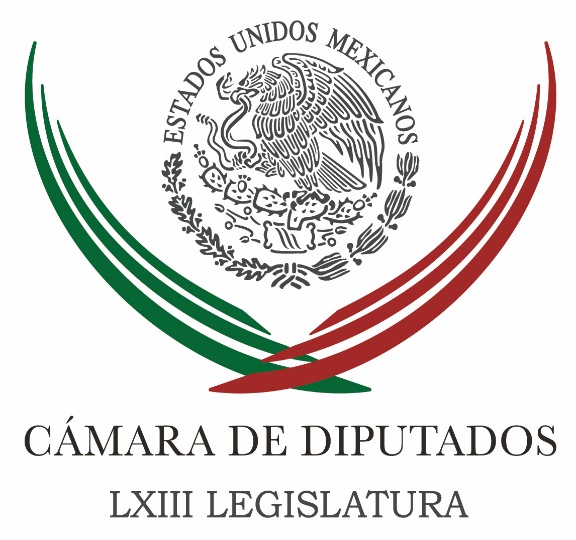 Carpeta InformativaTercer CorteResumen: "Frente durará hasta que el candidato lo separe": CamachoEl jueves inicia análisis de iniciativas para evitar "pase automático" de Procurador a FiscalAprobación de Ley de Seguridad Interior, prioridad en la agenda legislativa: Arroyo BelloReclaman trabajadores migrantes presencia permanente de Cámara de Diputados para velar por sus derechosPor sismos y huracanes, varias partes del país requieren atención de autoridades: Karen RamírezRuiz Esparza, emblema de corrupción e impunidad en el sexenio de Peña Nieto: Rafael HernándezFrancisco Martínez: Donativo de los diputados para los damnificadosPeña Nieto insta a dependencias federales a cumplir con apoyo a damnificados por sismoPaquete Económico se constituye bajo principios de estabilidad, certeza y sensibilidad social: SHCPFepade pide a PGR que solicite extradición de César DuarteDe cara a 2018, los priistas deben hacer buena política: Ruiz MassieuPrimero el país, luego partidos y después, el proyecto personal: AnayaAMLO se reúne con legisladores de Morena para ayudar a damnificados13 de septiembre de 2017TEMA(S): Trabajo LegislativoFECHA: 13/09/17HORA: 16:12NOTICIERO: La Jornada.comEMISIÓN: Tercer CorteESTACION: Online:GRUPO: La Jornada.com0"Frente durará hasta que el candidato lo separe": CamachoEnrique Méndez y Roberto Garduño, reporteros: El grupo parlamentario del PRI en la Cámara de Diputados endureció el tono contra el Frente Ciudadano, integrado por el derechista PAN, la izquierda partidista a través del PRD, y el partido Movimiento Ciudadano, que en las dos últimas elecciones presidencia respaldó las candidaturas –en ambos procesos— de Andrés Manuel López Obrador. César Camacho Quiroz, coordinador del Revolucionario Institucional en San Lázaro, anunció que su bancada irá por el no pase automático del procurador general de la República a fiscal.El mexiquense expuso, en conferencia de prensa, que el priísmo y las fuerzas políticas que lo respaldan en el Congreso honrarán su propuesta para no aplicar el llamado pase automático. Este diario reveló que el PAN contempla en su propuesta que el actual procurador, Raúl Cervantes, pueda participar en el proceso de elección de fiscal general.“El frente está de moda y durará hasta que el candidato lo separe”, ironizó César Camacho.Al responder al anuncio de una agenda del Frente Ciudadano, integrada con 15 temas para el presente periodo ordinario de sesiones, el PRI insistió que impulsará en la Comisión de Puntos Constitucionales –que mañana sesionará a las 9:00 en San Lázaro—y después en el pleno cameral, para modificar el artículo 102 constitucional, como lo propuso, inicialmente, el presidente Enrique Peña Nieto, y ahora ha suscrito ese partido para hacer a un lado el llamado pase automático.También argumentó que su partido –el PRI— va por la aprobación de la ley de seguridad interior, “sería lamentable (insistió) que el PAN vaya en contra de esta iniciativa, tan necesaria para dar certeza al trabajo de las Fuerzas Armadas”.El tema que no será respaldado por los priístas es el de mando mixto policial, refirió Camacho Quiroz, quien apuntó enfático que las votaciones en el pleno se ganarán con quien tenga mayoría. dlp/mTEMA(S): Trabajo LegislativoFECHA: 13/09/17HORA: 15:40NOTICIERO: Enfoque NoticiasEMISIÓN: Tercer CorteESTACION: Online:GRUPO: Enfoque Noticias0El jueves inicia análisis de iniciativas para evitar "pase automático" de Procurador a FiscalNotimex: La Comisión de Puntos Constitucionales de la Cámara de Diputados se alista para declararse mañana jueves en sesión permanente, hasta concluir el proceso de discusión, análisis y dictamen de las iniciativas que eliminan el llamado "pase automático" del procurador a fiscal general de la nación.El presidente de dicha instancia legislativa, Guadalupe Acosta Naranjo, informó que mañana se reunirán a las 9:30 horas para definir la ruta de discusión de las iniciativas de reformas del Artículo 16 transitorio del decreto por el que se modifican diversas disposiciones de la Constitución en materia político-electoral, relativas a la designación del fiscal, así como aquellas que buscan modificar el Artículo 102 constitucional.Acosta Naranjo informó que las propuestas que han sido presentadas por organizaciones de la sociedad civil relativas a la reforma de la Fiscalía General de la Nación también formarán parte del análisis durante el proceso legislativo de este tema.Las agrupaciones “Vamos por Más” y “Fiscalía que Sirva”, integradas por 300 organizaciones de la sociedad civil, académicos y empresarios, que se opusieron al pase automático del procurador general de la República como fiscal, presentaron al Congreso de la Unión diversas propuestas y demandan participar en la discusión legislativa con el fin de alcanzar el mejor diseño de la Fiscalía General.En atención a esta solicitud, el legislador informó que el 20 de septiembre la Comisión de Puntos Constitucionales recibirá una delegación de las organizaciones civiles en el marco de la discusión de este asunto. Al día siguiente, el 21 de septiembre, se reunirá la Mesa Directiva de la Comisión de Puntos Constitucionales.A fin de atender todo este proceso, el día de mañana el pleno de Puntos Constitucionales se declarará en sesión permanente hasta concluir el proceso de discusión, análisis y dictamen de las iniciativas en comento. dlp/mTEMA(S): Trabajo Legislativo FECHA: 13/09/17HORA: 14:32NOTICIERO: Enfoque EMISIÓN: Tercer Corte  ESTACION: Online GRUPO: NRM0Aprobación de Ley de Seguridad Interior, prioridad en la agenda legislativa: Arroyo BelloLa diputada federal Erika Arroyo Bello aseguró que, para el Grupo Parlamentario del PRI en la Cámara de Diputados, la aprobación de la Ley de Seguridad Interior es una prioridad en su agenda legislativa, porque, dijo, "hoy la seguridad es una de las mayores exigencias de la sociedad". Durante la sesión de este miércoles en la que la Cámara de Diputados inició el análisis del Quinto Informe de Gobierno del presidente Enrique Peña Nieto, la legisladora por el estado de Guanajuato destacó que, la bancada priista coincide con el llamado que hizo el titular del Ejecutivo al Congreso de la Unión, para aprobar una legislación democrática en materia de seguridad interior que, “nos brinde la certeza a los ciudadanos y encauce la acción de las Fuerzas Armadas”.Erika Arroyo dijo que, para lograr un México en paz, el PRI tiene en su agenda legislativa, como otra de sus prioridades, trabajar para prevenir y sancionar la violencia política de género, además de impulsar diversas propuestas para consolidar el nuevo Sistema de Justicia Penal. Dijo que los priistas también trabajarán en disposiciones para prevenir, combatir y erradicar los delitos que atentan contra la dignidad humana y el libre desarrollo de la personalidad, la protección a las víctimas de delitos y a sus familiares, entre otros temas legislativos. Arroyo Bello llamó a las fuerzas políticas representadas en la cámara a “sumarse, sin regateos, sin chantajes, con la firme convicción, pero sobre todo, con la responsabilidad de servir a México”. La diputada guanajuatense detalló diversas acciones emprendidas, realizadas por el gobierno del presidente Peña Nieto en el rubro de seguridad, como es el caso de la implementación del número de emergencia 911, la creación de la división de Gendarmería, al igual que la Gendarmería Ambiental; además, impulsa la carrera policial, el Sistema de Justicia Penal Acusatorio y Adversarial, con una inversión de 20 mil millones de pesos, a fin de hacer la justicia más eficiente y terminar con la impunidad, así como la puesta en marcha del Sistema Nacional Anticorrupción, entre otras acciones. /gh/mTEMA(S): Trabajo LegislativoFECHA: 13/09/17HORA: 17:16NOTICIERO: Enfoque NoticiasEMISIÓN: Tercer CorteESTACION: Online:GRUPO: Enfoque Noticias0Reclaman trabajadores migrantes presencia permanente de Cámara de Diputados para velar por sus derechosSergio Perdomo, reportero: Es necesario que los trabajadores migrantes mexicanos tengan representación en el Poder Legislativo de nuestro país para velar por sus derechos en cualquier país donde laboren y tengan establecida su residencia, principalmente en Estados Unidos, coincidieron los diputados Alfredo Basurto Román y Jorge Tello López.En conferencia de prensa, informaron que el Grupo Parlamentario de Morena respaldará una iniciativa para que los migrantes mexicanos cuenten con legisladores que los representen en todas las entidades federativas, de acuerdo con las cinco circunscripciones federales establecidas en el territorio nacional.Al tomar el micrófono, Alfredo Basurto explicó que dicha iniciativa establece un mínimo de dos diputados federales por cada circunscripción, quienes se encargarían de velar por los derechos humanos, laborales y sociales de los connacionales.“Si hubiera en este momento legisladores migrantes estarían trabajando en favor de los cientos de estudiantes que están en riesgo de ser deportados por la conclusión del programa denominado DACA”, expuso.Asimismo, precisó que dicha iniciativa es impulsada por Manuel de la Cruz, primer diputado migrante de Zacatecas y Presidente de los Clubes de Estados Unidos, y Manuel Lozano Morales, representante de los trabajadores migrantes de dicho estado.Por su parte, el diputado Jorge Tello hizo un llamado a todos los partidos políticos para pensar en la difícil situación que enfrenta la población mexicana que se encuentra en Estados Unidos. “Es importante ver por aquellos que han sido factor importante para el avance económico de Estados Unidos, y que aquí han apoyado el desarrollo social con remesas que rebasan lo que PEMEX aporta a la economía nacional”.Durante la conferencia –en la que también estuvieron las diputadas Irma Rebeca López y Concepción Villa–, los representantes de los trabajadores migrantes zacatecanos pidieron que su voz sea escuchada en la Cámara de Diputados, ya que se encuentran en otro país no sólo en busca de mejores condiciones de vida, sino también porque no hay leyes que los protejan.“Andrés Manuel López Obrador ha ofrecido todo el apoyo de Morena en su reciente gira por Estados Unidos, y hoy esperamos que esa solidaridad se consolide también en el Congreso de la Unión para escuchar a la experiencia y no caer en simulaciones y acuerdos a espaldas de los trabajadores como los que hace el Gobierno de Enrique Peña Nieto”, concluyeron. dlp/mTEMA(S): Trabajo Legislativo FECHA: 13/09/17HORA: 14:26NOTICIERO: Enfoque EMISIÓN: Tercer Corte  ESTACION: Online GRUPO: NRM Comunicaciones0Por sismos y huracanes, varias partes del país requieren atención de autoridades: Karen RamírezLa diputada federal Karen Orney Ramírez Peralta respaldó la decisión del GPPRD de donar un mes de la dieta de cada uno de los integrantes de su grupo parlamentario para apoyar a la población de Chiapas y Oaxaca, luego del sismo de 8.2 grados del jueves pasado, al tiempo que advirtió que hay varias partes del país que requieren también de la atención de las autoridades federales.“Este apoyo que vamos entregar es pequeño frente a la magnitud del desastre, que requiere no sólo de la solidaridad, sino también de la acción decidida de las autoridades estatales y del gobierno federal, porque los mandos municipales no cuentan con los recursos mínimos imperiosos para su reconstrucción”, reconoció.La legisladora consideró motivante saber que en todo el país hay una gran movilización para apoyar a la población chiapaneca y oaxaqueña, por ser las más afectadas y, al mismo tiempo, saber que el gobierno federal está actuando para respaldar a la población.Consideró que si bien las afectaciones son mucho menores en otras entidades, como es el caso de su estado natal, Veracruz, “es importante llegue ayuda para quienes, por el efecto de los sismos y huracanes, salieron afectados, por lo que es fundamental llegue la solidaridad y no sólo discursos”.Explicó que si bien el reporte de casas afectadas es menor en diferentes partes del país donde el sismo provocó afectaciones, gobiernos estatales y el federal deben solicitar a instituciones tecnológicas y universidades su sostén para que lleven a cabo peritajes sobre el estado estructural que guardan viviendas y edificios.Anotó que es entendible que las autoridades no tienen el personal suficiente para atender todos los lugares donde pudieron haber salido afectadas casas y edificios; las instituciones de educación superior cuentan estudiantes que tienen la capacidad para ofrecer, al menos un pre-dictamen, sobre si una construcción está en peligro.Por otra parte, Ramírez Peralta destacó que las lluvias han afectado la producción de miles de pequeñas parcelas, por lo que es necesario que la Sagarpa se haga presente y respalde a los pequeños y medianos propietarios, ya que muchos reportan tener pérdidas parciales o totales. “De la Sagarpa no hemos sabido nada”, subrayó.Dijo que también los campesinos requieren apoyo porque de éste viven, y ante la desgracia que han significado los huracanes, por su grado de destrucción, muchos se van a quedar sin nada, sin poder cosechar una hectárea, y eso es como si perdieran su casa o la totalidad de sus muebles, consideró.Puso como ejemplo la situación que están enfrentando varios pequeños prestadores de servicios turísticos en Tecolutla y en otros puntos de Veracruz, pegados al mar, donde los huracanes destruyeron sus palapas, restaurantes, lo que está provocando la inasistencia del turismo.En este sentido, la integrante de la Comisión de Recursos Hidráulicos de la Cámara de Diputados, destacó que expondrá esta situación para que lleguen los apoyos necesarios a quienes hoy también requieren del auxilio, particularmente del gobierno federal. /gh/mTEMA(S): Trabajo Legislativo FECHA: 13/09/17HORA: 14:04NOTICIERO: Enfoque EMISIÓN: Tercer Corte  ESTACION: Online GRUPO: NRM Comunicaciones0Ruiz Esparza, emblema de corrupción e impunidad en el sexenio de Peña Nieto: Rafael HernándezEs imposible hablar de corrupción e impunidad sin asociar el nombre del secretario de Comunicaciones y Transportes, Gerardo Ruiz Esparza, afirmó el diputado federal del PRD, Rafael Hernández Soriano, quien urgió a la Secretaría de la Función Pública (SFP) y a la Auditoría Superior de la Federación (ASF) a no frenar el Sistema Nacional Anticorrupción.El reciente resultado de la auditoría hecha por la SFP respecto a las causas que generaron el socavón en el Paso Express, Cuernavaca, y la muerte de dos personas, centra la responsabilidad en empresas y funcionarios menores, pero evade imputar alguna responsabilidad al responsable del sector Comunicaciones, agregó.El Presidente de la Comisión Especial que da Seguimiento a la Construcción del Nuevo Aeropuerto expresó: “No podemos hablar del –nuevo aeropuerto- ni de la infraestructura en este país sin hablar de Ruiz Esparza, el único que piensa que son cosas separadas es el Presidente –Enrique Peña Nieto-“; el titular de la SCT “es de los funcionarios que más puntos negros tiene”.El SNA establece nuevas reglas y herramientas para combatir la corrupción, sin embargo, los responsables de ello “apuestan a lo que ha pasado en este país en varias décadas, a que se acabe la Legislatura y no pasa nada”, comentó.Hernández Soriano anunció que buscará más mecanismos de carácter legal y político para evitar que funcionarios como Ruiz Esparza queden impunes por el gran daño económico que ha generado al país.Afirmó que impulsará que el SNA, “con los dientes que tiene, realmente funcione”, por ejemplo, indicó que la SFP “no necesita más elementos que los reportes de la Auditoría Superior de la Federación” para inhabilitar y sancionar al titular de la SCT.“El depredador más importante –asociado a- la corrupción en nuestro país es Ruiz Esparza… Todo lo que hace apunta a un modus operandi, desde beneficio a empresas, sobreprecios, obras mal hechas”, fallas en la planeación y en la supervisión del desarrollo de la obra pública, etcétera, expuso el también integrante de la Comisión de Transparencia y Anticorrupción.Precisó que la urgencia de investigar y separar del cargo a Ruiz Esparza es porque con la protección institucional de que goza, continúa favoreciendo para el desarrollo de obra pública a las mismas empresas que trabajaron con él y el ahora Presidente de la República cuando gobernó el Estado de México.Afirmó que varias de esas empresas están involucrados en la construcción del nuevo aeropuerto, y la tragedia registrada en el tramo carretero Paso Express reveló el esquema de operación ilícito para saquear el erario público. Hernández Soriano subrayó que ahora la Secretaría de la Función Pública puede desarrollar cualquier investigación una vez detectados posibles actos de corrupción, como es el caso de la operación de la SCT; la evidencia son los reportes del Auditor. /gh/mTEMA(S): Información GeneralFECHA: 13/09/17HORA: 13:20NOTICIERO: Triple WEMISIÓN: Tercer CorteESTACION: 96.9 FMGRUPO: XEWFrancisco Martínez: Donativo de los diputados para los damnificadosFernanda Tapia, conductora: Del PRD tenemos a Francisco Martínez, porque va a haber un donativo por parte de… Bueno ya nos va a explicar él si todos le cayeron con su muerto o algunos se hicieron “tarugos”, ¿cómo está, Francisco? Francisco Martínez: ¿Qué tal? ¿Cómo estás? Conductora: ¿Cómo se arreglaron los diputados para donar 2 mil 500 pesos cada uno para damnificados? ¿Cómo van a hacer llegar esta ayuda? Francisco Martínez: Por vías de la Secretaría General de la propia Cámara se establecerá relación con los presidentes municipales de las zonas afectadas, con el propósito de hacerles llegar estos apoyos, es el equivalente de un día de salario. A la hora en que subí a tribuna pedí un apoyo adicional, porque apenas es un millón 200 mil pesos, creo que es una cantidad muy pequeña para la magnitud del problema. Los diputados de mi fracción parlamentaria, oaxaqueños todos ellos, hemos hecho aportaciones superiores; pero no hubo eco. Con esa cifra nos vamos y lo importante es que llegue pronto. Conductora: ¿Cómo se van a asegurar de que llegue? Francisco Martínez: Siempre resulta ser un problema, pero vamos a asegurarnos enviando personal, para que vea y obtenga evidencia de que los bienes se entregan bien a quienes corresponde. Eso es lo que estamos procurando, que haya evidencias de la entrega.Conductora: ¿Cómo lo hacemos llegar? Francisco Martínez: Creo que la garantía son los presidentes municipales, los presidentes municipales saben dónde están las zonas de afectación, dónde está la gente que requiere de víveres. Este donativo se va a dedicar fundamentalmente a víveres, todo lo demás tendría que ver con reconstrucción, desde luego estamos hablando de otro tipo de acciones y recursos. Es un tema en el cual también nosotros tenemos que intervenir, porque se viene la cuestión del presupuesto. Ayer proponíamos que se cree un fondo de reconstrucción aparte de la aplicación del Fonden. Conductora: ¿Qué opinión le merece la firma que se está corriendo en redes para pedir que el 20 por ciento del presupuesto que se había otorgado a partidos políticos se vaya a la reconstrucción? Francisco Martínez: Es bueno y es importante que eso se vaya a vivienda. Esas partidas para partidos políticos es importantísimo que vayan disminuyendo, se propician burocracias que no producen nada para el país. Conductora: A ver si no se enojan sus compañeros en el PRD. Francisco Martínez: Tenemos que actuar de esa manera, es la forma adecuada. Conductora: Le agradecemos. Francisco Martínez: Gracias. Duración: 04’00”, masn/mTEMA(S): Información GeneralFECHA: 13/09/17HORA: 15:20NOTICIERO: 24 HORASEMISIÓN: Tercer CorteESTACION: Online:GRUPO: 24 HORAS0Peña Nieto insta a dependencias federales a cumplir con apoyo a damnificados por sismoNotimex: El presidente Enrique Peña Nieto indicó que en días pasados firmó un acuerdo para brindar una respuesta a las zonas afectadas por el sismo del jueves 7 de septiembre, y en ese sentido afirmó que todas las dependencias y entidades del gobierno federal deberán realizar las acciones que les corresponden para cumplirlo.Aseveró que se trata de una hoja de ruta con objetivos precisos para cubrir las tres etapas prioritarias: medidas inmediatas para salvaguardar la vida, salud y bienestar de la población; la elaboración de un censo para determinar el saldo oficial de daños, y establecer el retorno a la normalidad mediante la reconstrucción de viviendas, escuelas y hospitales y de la vida económica y productiva.En la ceremonia de Clausura y Apertura de Cursos del Sistema Educativo Militar, aseveró que los niños héroes son ejemplo de la importancia de actuar con patriotismo y tomar decisiones valientes, y si bien los desafíos actuales son distintos reclaman responsabilidad histórica para alcanzar las metas trazadas.Sostuvo que los defensores merecen de todos los mexicanos memoria, para no repetir los errores del pasado; compromiso para defender los logros alcanzados y luchar para edificar una verdadera sociedad de derechos, así como trabajo corresponsable, para superar diferencias y construir, en unidad, un México justo, próspero y democrático.El mandatario federal enfatizó que “cuando los mexicanos nos unimos y trabajamos juntos para vencer la adversidad, avanzamos; en cambio, dividirnos sólo lleva a retrocesos”.Aseveró que una de las lecciones de los cadetes, es que la fuerza para construir un país a la altura de nuestros anhelos, radica en nosotros, en los valores que compartimos, las convicciones que tenemos y las acciones que realizamos, además de que la soberanía es el valor supremo de la nación.“Sólo haciendo valer nuestra libertad e independencia, los mexicanos podemos conducir nuestro propio destino”, apuntó Peña Nieto quien estuvo acompañado por los secretarios de la Defensa Nacional, Salvador Cienfuegos Zepeda, y de Marina, Vidal Francisco Soberón Sanz.Peña Nieto aprovechó el acto para hacer un reconocimiento al Ejército, Fuerza Aérea y la Armada de México por sus acciones en favor de los habitantes afectados por el sismo del jueves pasado, en los estados de Chiapas y Oaxaca.Destaco que “así como han brindado su apoyo en la atención de heridos, la remoción de escombros y el traslado de víveres, nuestros soldados, pilotos y marinos también desempeñarán un papel esencial en los trabajos de reconstrucción”.Con la presencia de representantes de los poderes Legislativo y Judicial, el presidente también reconoció la excelencia de los planteles militares, que por sus instalaciones, programas de estudio y docentes, “sin duda están hoy a la altura de los mejores del país en sus áreas de especialidad”.Peña Nieto reconoció a quienes obtuvieron los primeros lugares de aprovechamiento académico, a quienes culminaron sus estudios y a los oficiales, jefes y generales que han decidido continuar su preparación profesional. dlp/mTEMA(S): Información GeneralFECHA: 13/09/2017HORA: 17:30NOTICIERO: FórmulaEMISIÓN: Tercer CorteESTACION: OnlineGRUPO: Fórmula0Paquete Económico se constituye bajo principios de estabilidad, certeza y sensibilidad social: SHCPEl titular de la Unidad de Planeación de la Secretaría de Hacienda y Crédito Público (SHCP), Luis Madrazo, afirmó que en el Paquete Económico hay ajustes en prácticamente todas las secretarías; sin embargo, se han establecido prioridades, como son los programas sociales que tienen un alto impacto en reducir la pobreza, para que ningún beneficiario del padrón se vea afectado.En entrevista para el espacio de Eduardo Ruiz Healy, el funcionario dijo que el paquete económico lo constituyen tres documentos que se construyen bajo tres principios: brindar estabilidad, brindar certeza y hacerlo con sensibilidad social.Indicó que el primer componente son los criterios generales de política que buscan cumplir con la trayectoria comprometida desde 2013, para terminar la administración con finanzas públicas sanas, con un déficit y una deuda que están decreciendo y que por lo tanto le dan sustentabilidad y orden a las finanzas públicas hacia adelante.El segundo componente, dijo, es la Ley de Ingresos, que no viene acompañada de ninguna reforma, simplemente es un recuento de los ingresos que están establecidos en las leyes, y que está construido conforme al Acuerdo de Incertidumbre Tributaria que se construyó en 2014.Aseguró que ello se realizará sin haber incremento de impuestos y a través de un ajuste en el gasto con los principios de eficiencia y de sensibilidad social."Para resumirlo, yo diría que lo más importante es que se protegen a los programas que están demostrados, a partir del análisis del Coneval, que tienen un alto impacto en la disminución de la pobreza; estos tres principios de estabilidad, certeza y sensibilidad social, son los que dan claridad en la construcción del mismo", indicó Luis Madrazo.Destacó que en congruencia con lo que se ha venido haciendo y comprometiendo en los últimos años para darle estabilidad a la economía, que ha permitido que se mantenga el crecimiento, madrazo señaló que se tiene una restricción clara que es "no más impuestos", hacer un recuento de los impuestos y ver cuánto se va a escalar de los existentes y estimar el número de ingresos petroleros."Hay un compromiso por reducir el déficit a 2.5 por ciento del PIB, que le da sustentabilidad a las finanzas públicas y va a permitir que el nivel de deuda decrezca; lo estábamos programando para el año que entra, pero de hecho se está logrando desde 2017 con una gran anticipación, está bajando el nivel de deuda del 50.1 por ciento del PIB al cierre del año pasado, al 48 por ciento este año y 47.3 el año que entra", aseguró. Duración 0’00’’, nbsg/m. TEMA(S): Información GeneralFECHA: 13/09/17HORA: 19:16NOTICIERO: Milenio.comESTACIÓN: Online GRUPO: Milenio0Fepade pide a PGR que solicite extradición de César DuarteUn juez federal ordenó capturar al ex gobernador por peculado electoral; se le acusa de retener durante su gestión un porcentaje del salario de los servidores públicos para entregárselos al PRI.RUBÉN MOSSO.- Ciudad de México. La Fiscalía Especializada para la Atención de Delitos Electorales solicitó a la Subprocuraduría Jurídica y de Asuntos Internacionales de la Procuraduría General de la República, que pida la extradición del ex gobernador de Chihuahua, César Duarte, por su presunta responsabilidad en el delito de peculado electoral por aproximadamente 79 millones de pesos.Un juez federal ordenó la captura del ex gobernador porque en su administración se retuvo un porcentaje de los salarios de los servidores públicos de la entidad para entregárselos directamente al PRI.En marzo pasado la PGR solicitó a la secretaría general de Interpol la emisión de una ficha roja para detener a Duarte, contra quien en ese momento solo había una orden de aprehensión por su presunta responsabilidad en el delito de peculado. Dicha petición se hizo a solicitud de la Fiscalía General de Justicia de Chihuahua.El juez de control del Distrito Judicial Morelos, en el estado de Chihuahua ordenó aprehender a César Duarte por su presunta responsabilidad en el delito de peculado.Ahora, la Fepade pidió a la Subprocuraduría Jurídica de PGR que la nueva orden de aprehensión, librada por un juez federal, se anexe a la solicitud que en marzo pasado se hizo a Interpol.Tras una denuncia de la secretaria de la Función Pública del Estado de Chihuahua, Stefany Olmos, la Fepade detectó que entre 2010 y 2016 se realizaron retenciones, entre el cinco y diez por ciento su salario, a los servidores públicos de todas las áreas del estado de Chihuahua, que habrían sumado 79 millones de pesos.AMPAROHace unos días, MILENIO publicó que el ex gobernador promovió un amparo para no ser aprehendido por la PGR, porque aseguró que tratan de incriminarlo en delitos que no ha cometido.Lo anterior consta en el juicio de garantías interpuesto en el juzgado Décimo de Distrito con residencia en Naucalpan, Estado de México, donde la defensa del ex mandatario estatal aseguró que la PGR realizó un operativo en la casa que habitan las hijas de Duarte, en la colonia Lomas de las Palmas, en el municipio de Huixquilucan.“Asimismo, fui informado que dichos agentes comentaron que era necesario obtener una confesión (de César Duarte) aún en contra de su voluntad, lo que significa que de privarlo de su libertad lo incomunicarían y ejercerán actos de tortura o tormento en su contra”, detalla la demanda.La juez Guadalupe Rocío Neri Reynaga concedió una suspensión provisional a Duarte Jáquez solo para el efecto de que no sea incomunicado, en caso de ser detenido, y para que no sea sometido a tratos crueles e inhumanos.En la demanda se menciona que el pasado 30 de mayo, el ex gobernador presentó un escrito dirigido al titular de la Fepade, Santiago Nieto Castillo, en el que manifestó que tenía conocimiento de que la fiscalía había iniciado averiguaciones previas o carpetas de investigación, en las que se investigan hechos relacionados o acontecidos durante su gestión como gobernador.   Jam/mTEMA(S): Partidos PolíticosFECHA: 13/09/17HORA: 16:37NOTICIERO: El Financiero.comEMISIÓN: Tercer CorteESTACION: Online:GRUPO: El Financiero.com0De cara a 2018, los priistas deben hacer buena política: Ruiz MassieuMagali Juárez, reportera: Ante políticos que apuestan por paralizar las instituciones y los que optan por mandarlas al diablo, los priistas tienen que reforzar su capacidad de persuasión y negociación para hacer buena política para enfrentar los comicios de 2018.Así lo manifestaron la secretaria general del PRI, Claudia Ruiz Massieu, y el presidente el Instituto de Capacitación y Desarrollo Político (Icadep), Paul Ospital, quienes señalaron que ante la elección más grande en la historia del país, el tricolor debe contar con los candidatos más capaces.Al participar en un evento del Icadep en Jalisco, la secretaria general priista puntualizó que es momento de que hagan buena política, por lo que los militantes tienen que estar preparados para enfrentar los desafíos del año próximo.“Es tiempo de hacer buena política y la buena política tiene que ver con construir acuerdos y entendimiento, y para tener capacidad de diálogo hay que tener la capacidad de respetar a los demás, pero plantear las ideas y convicciones con firmeza”, expresó.Resaltó que el PRI viene de ganar dos elecciones competidas con Alfredo del Mazo, en el Estado de México, y Miguel Riquelme, en Coahuila, las cuales a pesar de que todavía están pendientes de resolución en el Tribunal Electoral del Poder Judicial de la Federación (TEPJF), dieron vitalidad al partido para enfrentar los comicios próximos.Subrayó que los priistas tienen la tarea de exponer con claridad lo que está en juego en 2018, que va más allá de una elección, pues se trata del futuro de México, por lo que remarcó que además de contar con los candidatos más preparados, postularán a aquellos que sean capaces de “construir confianza con la gente para que respalden el proyecto del PRI”.Al respecto, Paul Ospital reconoció que ante las competencias electorales cada vez más cerradas, el PRI debe contar con mejores políticos, que marquen la diferencia con los otros partidos.“Necesitamos hacer mucha más política y acabar con la politiquería, y vemos que la politiquería está vigente, tenemos partidos que le apuestan a paralizar las instituciones y otras las mandan al diablo, así que tenemos que diferenciarnos de ellos”, subrayó. dlp/mTEMA(S): Partidos PolíticosFECHA: 13/09/17HORA: 14:24NOTICIERO: El Financiero.comEMISIÓN: Tercer CorteESTACION: Online:GRUPO: El Financiero.com0Primero el país, luego partidos y después, el proyecto personal: AnayaSusana Guzmán, reportera: Ricardo Anaya, presidente nacional del PAN, afirmó que no es momento para hablar de proyectos personales en la construcción del Frente Ciudadano por México con miras a la elección presidencial del 2018 y aseveró que en este esfuerzo la prioridad es México, luego los partidos y al último los proyectos personales.“Yo tengo clarísima la fórmula, primero está el país, después los partidos y muchísimo después el proyecto personal que cada uno de nosotros podamos tener por legítimo que sea, ahorita hay que pensar en México y en el Frente, después hablaremos de proyectos personales, este no es el momento", dijo.Entrevistado luego de dar a conocer, junto con sus homólogos del PRD, Alejandra Barrales y de Movimiento Ciudadano, Dante Delgado, aseguró que “sabré siempre anteponer los intereses superiores del país a cualquier proyecto personal y en este caso, todo mi esfuerzo y todo mi empeño está en lograr la conformación de este Frente para lograr la transformación profunda que le urge a nuestro país”.A pregunta expresa sobre las declaraciones de Margarita Zavala quien lo acusó de tener pase automático en el Frente Ciudadano pues otra vez es juez y parte, Anaya Cortés manifestó que “lo que hay es un Frente fuerte que está trabajando por las mejores causas de la gente”.Por otra parte, el dirigente panista se pronunció a favor de la propuesta ciudadana para que el 20 por ciento de los recursos que se asignan a los partidos políticos se destinen para apoyar a los damnificados de los sismos. dlp/mTEMA(S): Partidos PolíticosFECHA: 13/09/17HORA: 16:12NOTICIERO: El Universal.comEMISIÓN: Tercer CorteESTACION: Online:GRUPO: El Universal.com0AMLO se reúne con legisladores de Morena para ayudar a damnificadosEl líder de Morena, Andrés Manuel López Obrador, se reunió con legisladores de su partido que atienden a damnificados por el sismo de 8.2 grados en Oaxaca y Chiapas.A través de Twitter, el tabasqueño informó que en el encuentro también participaron legisladores de Veracruz y Tabasco, estados que se vieron afectados tras el movimiento telúrico del pasado jueves 7 de septiembre.Adelantó que los morenistas visitarán el Istmo y sureste del país.“Me reuní con legisladores de MORENA que atienden a damnificados de Veracruz, Oaxaca, Chiapas y Tabasco. De nuevo visitarán el Istmo y sureste”, tuiteó dlp/m